PENGARUH KOMPETENSI MANAJERIAL DAN KOMPETENSI SUPERVISI  KEPALA SEKOLAH  TERHADAP KINERJA GURU DI SD ISLAMAL-AZHAR 29 BSB SEMARANGSKRIPSI Diajukan Untuk Memenuhi Sebagian SyaratMemperoleh Gelar Sarjana Pendidikan Dalam Ilmu Manajemen Pendidikan Islam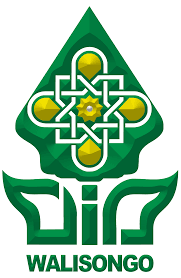 Oleh :Mufti Aimatul Ngaliyah 1503036043FAKULTAS ILMU TARBIYAH DAN KEGURUANUNIVERSITAS ISLAM NEGERI WALISONGOSEMARANG2019PERNYATAAN KEASLIANYang bertanda tangan di bawah ini:Nama			: Mufti Aimatul NgaliyahNIM			: 1503036043Jurusan/ Program Studi	: Manajemen Pendidikan IslamMenyatakan bahwa skripsi yang berjudul :		PENGARUH KOMPETENSI MANAJERIAL DAN KOMPETENSI SUPERVISI KEPALA SEKOLAH TEHADAP KINERJA GURU DI SD ISLAM AL–AZHAR 29 BSB SEMARANG Secara keseluruhan adalah hasil penelitian/ karya saya sendiri, kecuali bagian tertentu yang dirujuk sumbernya.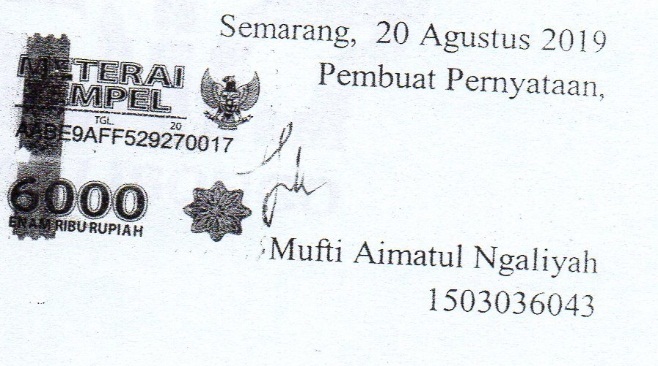 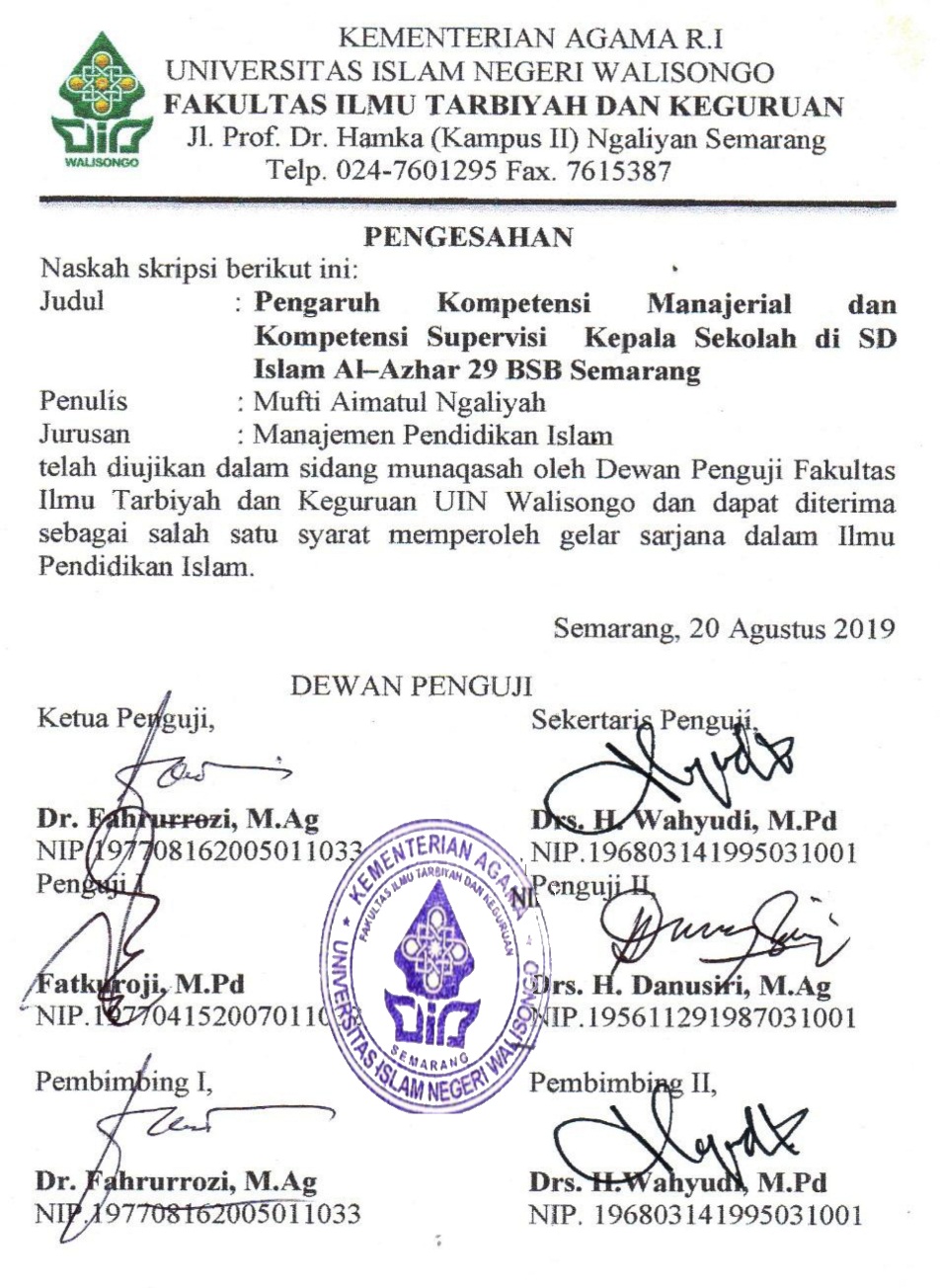 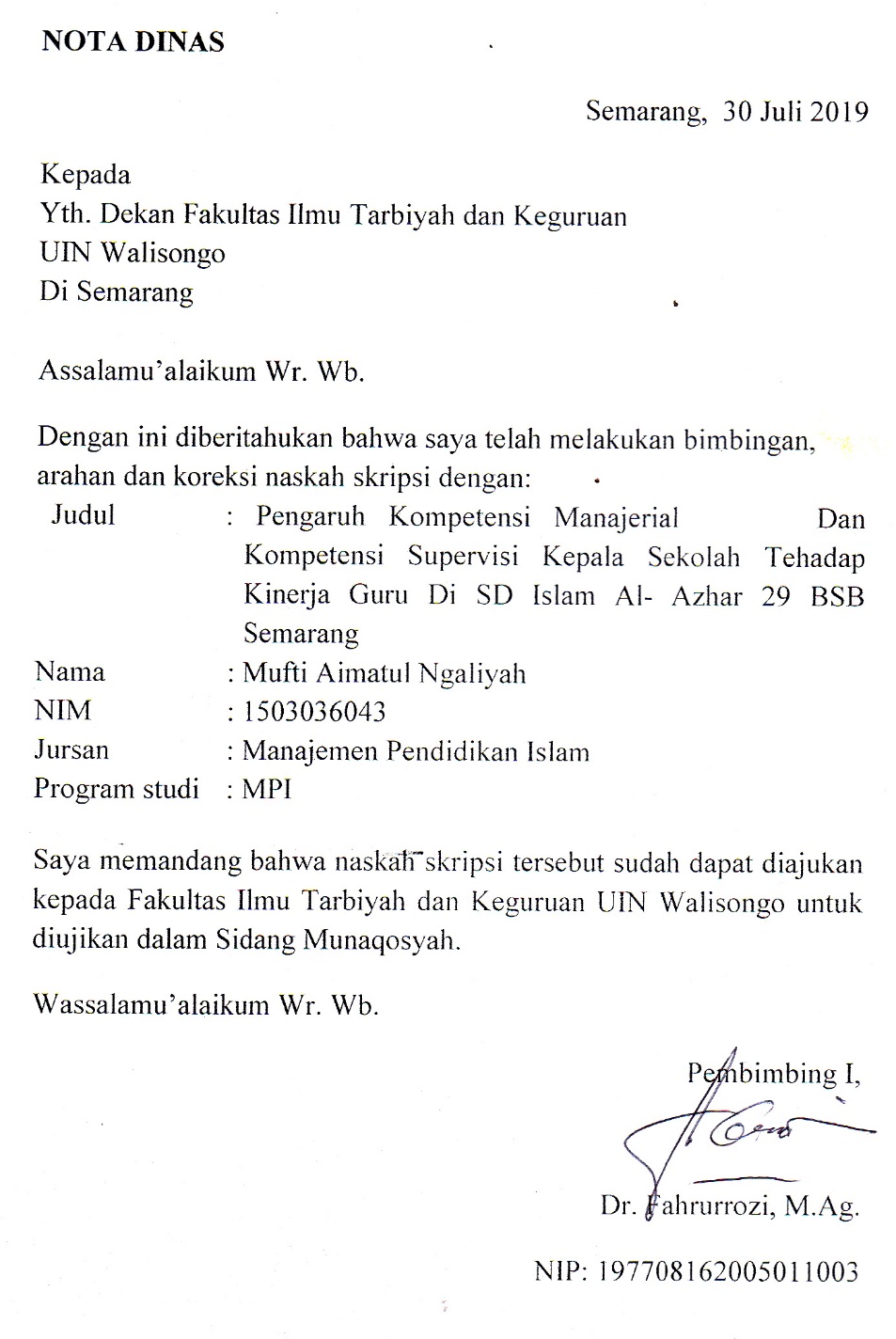 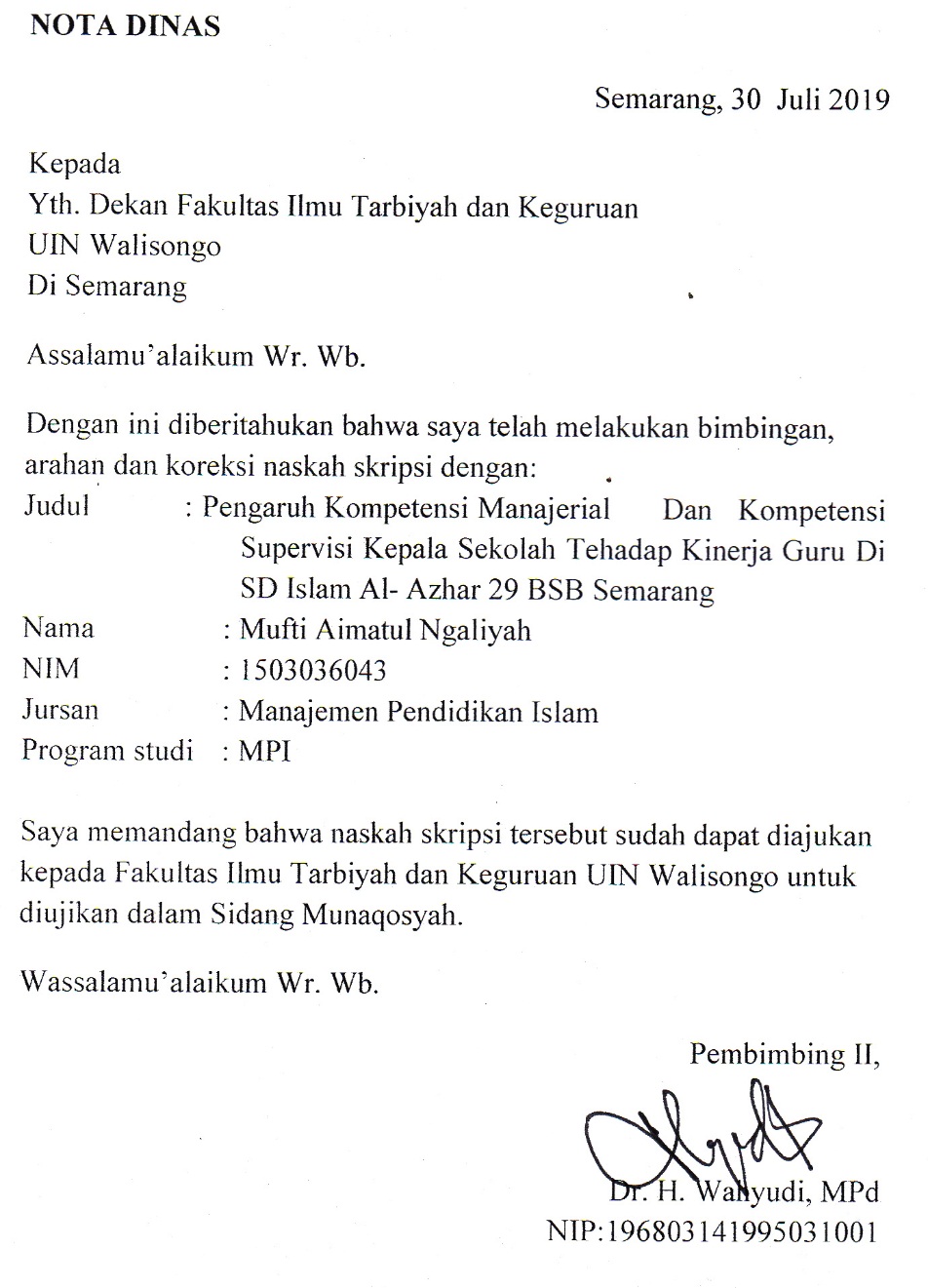 MOTTOIngatlah ketika Tuhanmu berfirman kepada para malaikat: "Sesungguhnya Aku hendak menjadikan seorang khalifah di muka bumi." mereka berkata: "Mengapa Engkau hendak menjadikan (khalifah) di bumi itu orang yang akan membuat kerusakan padanya dan menumpahkan darah, padahal kami senantiasa bertasbih dengan memuji Engkau dan mensucikan Engkau?" Tuhan berfirman: "Sesungguhnya Aku mengetahui apa yang tidak kamu ketahui." (Q.S Al – Baqoroh :30).ABSTRAKMufti Aimatul Ngaliyah, 2019. Pengaruh Kompetensi Manajerial Dan Kompetensi Supervisi Kepala Sekolah Terhadap Kinerja Guru di SD Islam Al –Azhar 29 BSB Semarang. Pembimbing I, Dr. Fahrurozi, M.Pd. Pembimbing II, Drs. Wahyudi, M.Pd.Kata Kunci: Kompetensi Manajerial Kepala Sekolah, Kompetensi Supervisi Kepala Sekolah, Kinerja Guru	Kinerja guru merupakan faktor penting untuk mengetahui sejauh mana keberhasilan sekolah dalam mencapai tujuan. Salah satu faktor yang mempengaruhi kinerja guru adalah kompetensi manajerial dan kompetensi supervisi kepala sekolah. Dengan kompetensi yang dimiliki kepala sekolah tersebut dapat memberikan sumbangan terhadap kinerja guru. Namun untuk mengetahui seberapa besar pegaruh kompetensi manajerial dan kompetensi supervisi kepala sekolah tehadap kinerja guru masing–masing perlu diteliti. Jenis penelitian ini menggunakan jenis penelitian kuantitatif, responden berjumlah 47 guru, teknik pengumpulan data menggunakan kuesioner dan dokumentasi, analisis penelitian menggunakan analisis regresi berganda. Dari hasil penelitian menunjukan bahwa: pertama, ada pengaruh kompetensi manajerial kepala sekolah tehadap kinerja guru di SD Islam Al-Azhar 29 BSB Semarang. Dalam variabel nilai koefisien (RX1 Y) 0,425 dan memberikan sumbangan sebesar 20% terhadap kinerja guru. Kedua, ada pengaruh kompetensi supervisi kepala sekolah tehadap kinerja guru di SD Islam Al–Azhar 29 BSB Semarang. Dalam variabel nilai koefisien (RX2Y) yaitu 0,496 dan memberikan sumbangan sebesar 24%. Ketiga, secara bersama-sama kompetensi manajerial dan kompetensi supervisi kepala sekolah terhadap kinerja guru di SD Islam Al- Azhar 29 BSB Semarang. Dalam variabel nilai koefisien korelasi X1 X2 Y sebesar 0,436 dan memberikan sumbangan sebesar 41% dan sisanya 69 dipengaruhi oleh variabel lain. 	Kepala sekolah dalam usaha nya untuk meningkatkan kinerja guru, maka disarankan selalu membina guru dengan memberikan arahan serta selalu memantau guru dalam proses pembelajaran untuk meningkatkan kinerja guru dan selalu tanggap terhadap ilmu pengetahuan dan teknologi.TRANSLITERASI ARAB-LATINPenulisan transliterasi huruf-huruf Arab Latin dalam skripsi ini berpedoman  pada SKB Menterian Agama RI dan Menteri Pendidikan dan Kebudayaan RI. Nomor: 158/1987 dan 0543 b/U/1987. Penyimpangan  penulisan kata sandang [al-] disengaja secara konsisten supaya sesuai teks Arabnya.Bacaan Mad:			Huruf Diftong:ā = a panjang			au =اَوْi = i panjang			ai = اَيْ ū = u panjang			iy =اِيْ		KATA PENGANTARDengan menyebut nama Allah SWT. Yang Maha Pengasih lagi Maha Penyayang. Rasa syukur Alhamdulillah yang dalam senantiasa penulis panjatkan kepada Alah SWT. Sholawat serta salam selalu saya haturkan kepada Nabi Muhammad SAW., keluarganya, sahabat-sahabatnya dan para pengikutnya.Atas berkat Pertolongan Allah SWT. Dan petunjuk-Nya penulis dapat menyelesaikan skripsi yang berjudul “Kompetensi Manajerial dan Kompetensi Supervisi Kepala Sekolah tehadap Kinerja Guru di SD Islam Al –Azhar 29 BSB Semarang” yang menjadi syarat untuk memperoleh gelar Sarjana Strata Satu Program Studi Manajemen Pendidikan Islam Fakultas Tarbiyah dan Keguruan UIN Walisongo Semarang.Dalam penyusunan skripsi ini, penulis banyak mendapatkan saran-saran dari berbagai pihak sehingga skripsi ini dapat terselesaikan dan tersusun dengan baik. Untuk itu, penulis mengucapkan terima kasih kepada yang terhormat:Dr. Hj. Lift Snis Ma’shumah, M.Ag selaku Dekan Fakultas Ilmu Tarbiyah dan Keguruan UI Walisongo Semarang.Dr. Fahrurrozi, M. Ag. Selaku Ketua Jurusan Manajemen Pendidikan Islam dan Dr. Fatkurroji, M. Pd. Selaku Sekretaris Jurusan Manajemen Pendidikan Islam yang telah memberikan izin dalam pembahasan skripsi ini.Dr. Fahrurrozi M. Ag selaku Dosen Pembimbing I dan Dr. Wahyudi, M.Pd selaku Dosen Pembimbing II yang telah bersedia meluangkan waktu, tenaga, dan pikiran untuk memberikan bimbingan dan pengarahan dalam pembahsan skripsi ini.Dosen Fakultas Tarbiyah dan Keguruan UIN walisongo Semarang yang telah mencurahkan segenap ilmunya selama masa perkuliahan.Bapak Zaenul Mustofa Slamet, Ibu Rukiyah dan Adik tercinta yang tiada henti memotivasi untuk terus belajar  dan selalu menjadi semangat setiap kali rasa lelah mulai menghampiri. Serta, selalu menjadi pendorong utama terselesaikannya penulisan ini.Bapak dan Ibu pengasuh Pondok Pesantren Putri Al-Hikmah Tugurejo, Tugu, Semarang  beserta keluarga yang senantiasa mendo’akan santri-santrinya.Keluarga Kamar Al –Asro khususnya Lutfi, Ainy, Syarifah, Hesti, Ayu, Qoni dan adik-adik yang selalu memberikan senyum semangat tiada henti.Teman-teman MPI A, MPI B, dan MPI C angkatn 2015 yang telah saling memotivasi dalam masa perkuliahan.Berbagai pihak yang secara tidak langsung telah membantu penulis dan memberikan dukungan, inspirasi, dan motivasi dalam penyelesaian skripsi.Kepada mereka semua peneliti tidak bisa memberikan balasan apapun hanya untaian ucapan teima kasih dan permohonan maaf. Semoga Allah membalas dengan sebaik-baiknya. Penulis menyadari masih banyak kekurangan dan kesalahan dalam skripsi ini. Oleh karena itu, dengan kerendahan hati penulis menantikan kritik dan saran yang sifatnya membangun dalam menyempurnakan skripsi ini. Semoga skripsi ini bermanfaat untuk semuanya. AAmiin.Semarang, 20 Agustus  2019PenulisMufti Aimatul Ngaliyah1503036043DAFTAR ISIHALAMAN JUDUL	    iHALAMAN PERNYATAAN	    iiHALAMAN PENGESAHAN	   iiiPERSETUJUAN PEMBIMBING	   ivHALAMAN MOTTO	   viABSTRAK	  viiLITERASI ARAB – LATIN	  viiiKATA PENGANTAR 	    ixDAFTAR ISI 	   xiBAB I     PENDAHULUANLatar belakang 	   1Rumusan masalah	   6Manfaat dan tujuan	   6BAB II   KAJIAN TEORI Deskripsi teori	   9Kompetensi manajerial kepala sekolah	   9Pengertian kompetensi manajerial kepala sekolah	  10Unsur – unsur kompetensi manajerial kepala sekolah	  11Kompetensi supervisi kepala sekolah	  19Pengertian kompetensi supervisi kepala sekolah	  19Unsur –unsur kompetensi supervisi kepala sekolah	  21Kinerja guru	  24Pengertian kinerja guru	  24Indikator kinerja guru	  27Penilaian kinerja guru	  31Faktor – faktor yang mempengaruhi kinerja guru	 32B.  Kajian pustaka .	 34C.  Hipotesis	 36BAB III  METODE PENELITIANPendekatan dan jenis penelitian 	 37 Tempat dan waktu penelitian	 37Populasi dan sample	 38Variabel dan indikator penelitian	 38Teknik pengumpulan data 	 44Teknik analisis data 	 45Uji hipotesis 	 53Analisis lanjutan	 55BAB IV  DESKRIPSI DAN ANALISIS DATAGambaran umum objek penelitian	 56Deskripsi data	 58Analisis data	 76Pembahasan hasil penelitian	 115Keterbatasan penelitian	 122BAB V   PENUTUPKesimpulan 	 124Saran	 126Penutup 	 128DAFTAR PUSTAKA	 129DAFTAR LAMPIRAN	 134DAFTAR RIWAYAT HIDUP	 150DAFTAR TABELTabel 3.1 Kisi–Kisi Instrumen Penelitian Kompetensi Manajerial 	 40Tabel 3.2  Kisi –Kisi Instrumen Penelitian Kompetensi Supervisi	 43Tabel 3.3 Kisi–Kisi Instrumen Penelitian Kinerja Guru 	 44Tabel 3.4 Alternatif  Jawaban	 48Tabel 3.5 Hasil Uji Validitas Instrumen Kompetensi Manajerial Kepala                 Sekolah 	 49Tabel 3.6  Hasil Uji Validitas Instrumen Kompetensi Supervisi Kepala                  Sekolah 	 50Tabel 3.7 Hasil Uji Validitas Instrumen Kinerja Guru	 52Tabel 4.1 Skor Nilai Angket Kompetensi Manajerial Kepala Sekolah	 62Tabel 4.2 Distribusi Nilai Mean Kompetensi Manajerial Kepala Sekolah.	 65Tabel 4.3 Kualitas Variabel Kompetensi Manajerial Kepala Sekolah	 67 Tabel 4.4 Skor Nilai Angket Kompetensi Supervisi Kepala Sekolah 	 68Tabel 4.5 Distribusi Nilai Mean Kompetensi Supervisi Kepala Sekolah	 71Tabel 4.6 Kualitas Variabel Kompetensi Supervisi Kepala Sekolah	 73Tabel 4.7 Skor Nilai Angket Kinerja Guru	 74Tabel 4.8 Distribusi Nilai Mean Kinerja Guru 	 77Tabel 4.9 Kuaitas Variabel Kinerja Guru 	 79Tabel 4.10 Tabel Kompetensi Manajerial Dan Kompetensi Supervisi Kepala Sekolah Terhadap Kinerja Guru	 80Tabel 4.11 Koefisien Korelasi Kompetensi Manajerial Kepala Sekolah 	Terhadap Kinerja Guru	 84Tabel 4.12 Tingat Koefisien Korelasi Variabel Kompetensi Manajerial 	Kepala Sekolah Terhadap Kinerja Guru	 85Tabel 4.13 Product Moment  Kompetensi Manajerial Dan Kinerja Guru	 86Tabel 4.14 Anova Variabel Kompetensi Manajerial Kepala Sekolah Dengan	 Kinerja guru  	 91Tabel 4.15 Coefficients Variabel Kompetensi Manajerial Kepala Sekolah 	Terhadap Kinerja Guru	 93Tabel 4.16 Model Summary Variabel Kompetensi Manajerial Kepala 	Sekolah Terhadap Kinerja Guru	 94Tabel 4.17 Koefisien Korelasi Variabel Kompetensi Supervisi Kepala 	Sekolah Terhadap Kinerja Guru	 97Tabel 4.18 Tingat Koefisien Korelasi Variabel Kompetensi Supervisi  	Kepala Sekolah Terhadap Kinerja Guru	 97Tabel 4.18 Korelasi Product Moment  Kompetensi Supervisi  Terhadap	 Kinerja Guru	 98Tabel 4.19 Anova Variabel Kompetensi Supervisi Kepala Sekolah 	Terhadap Kinerja Guru 	10Tabel 4.20 Coefficients Variabel Kompetensi Supervisi  Kepala Sekolah 	Terhadap Kinerja Guru	. 105Tabel 4.21 Model Summary Variabel Kompetensi Supervisi 	Kepala Sekolah   Terhadap Kinerja Guru	106Tabel 4.22 Coefficients Variabel Kompetensi Manajerial dan Kompetensi	Supervisi Kepala Sekolah Terhadap Kinerja Guru	111Tabel 4.23 Anova Variabel Kompetensi Supervisi Kepala Sekolah 	Terhadap Kinerja Guru	113Tabel 4.24 Koefisien Korelasi Kompetensi Manajerial Dan Kompetensi 	Supervisi Kepala Sekolah Terhadap Kinerja Guru	115Tabel 4.25 Tingkat Koefisien Korelasi Kompetensi Manajerial dan 	Kompetensi Supervisi Kepala Sekolah Terhadap Kinerja Guru	 116Tabel 4.26 Model Summary Variabel Kompetensi Manajerial dan 	Kompetensi Supervisi Kepala Sekolah Terhadap Kinerja Guru	 117LAMPIRANLampiran 1	: Data Mentah Kuesioner Variabel Manajerial  Kepala SekolahLampiran 2        : Data Mentah Kuesioner Variabel Kompetensi Supervisi Kepala Sekolah Lampiran 3	: Data Mentah Kuesioner Angket Kinerja Guru Lampiran 4	: Kuesioner Lampiran 5	: RespodenLampiran 6 	: Surat Izin Riset Lampiran 7	: Surat Riser BAB IPENDAHULUANLatar BelakangKinerja guru dalam lembaga pendidikan sekolah merupakan unsur yang penting, kinerja guru dapat digunakan untuk mengetahui sejauh mana keberhasilan sekolah dalam mencapai tujuan sekolah. Keberhasilan seorang guru harus memenuhi kriteria yang telah ditetapkan, apabila seorang guru telah memenuhi kriteria yang telah ditetapkan berarti seorang guru dapat dikatakan berhasil dan memilki kualitas baik.  Apabila seorang guru belum memenuhi kriteria yang baik maka guru belum dapat dikatakan berhasil.Kinerja merupakan kemampuan seorang guru dalam melaksanakan tugas pembelajaran disekolah dan bertanggung jawab terhadap peserta didik dengan meningkatkan prestasi belajar peserta didik. Jika kinerja guru menurun, maka proses pembelajaran tidak akan berjalan dengan baik dan peserta didik juga tidak dapat mencapai tujuan dari pembelajaran dengan baik. Oleh karena itu, untuk mengetahui kinerja seorang guru baik atau tidak maka mengacu pada beban kerja guru mencakup kegiatan pokok yaitu, merencanakan pembelajaran, malaksanakan pembelajaran, dan menilai hasil pembelajaran. Namun, pada kenyataan disekolah tidak semua guru mampu melaksanakan kinerja dengan baik sesuai dengan standar. Hal ini sesuai dengan penelitian yang dilakukan oleh Indri Anugraheni yang berjudul “Analisa Faktor–Faktor Yang Mempengaruhi Proses Belajar Guru–Guru Sekolah di SD Kabupaten Biak Numfor”. Hasil dari penelitian tersebut menunjukan bahwa 96,80% guru melakukan persiapan sebelum pembelajaran dan 3.20% guru tidak melakukan persiapan. Selain itu, 48,40% guru mengalami hambatan dalam mempersiapkan pembelajaran, sedangkan 51,60% guru tidak mengalami hambatan. Hambatan–hambatan tersebut dikarenakan kurang buku penunjang bagi guru dan siswa, kurang tenaga pendidik sehingga guru harus merangkap sebagai kepala sekolah, guru harus mengajar lebih dari satu kelas secara bersamaan, dan jarak yang jauh antara sekolah dan tempat tinggal sehingga guru tidak sempat mempersiapkan pembelajaran. Namun, baik atau tidak kinerja guru itu juga sangat bergantung pada faktor yang mempengaruhi kinerja guru. Adapun faktor yang mempengaruhi kinerja guru yaitu terbagi menjadi dua macam. Pertama, faktor dari dalam diri (intern) yang meliputi kecerdasan, keterampilan, kecakapan, bakat, kemampuan, minat, motif, kesehatan, kepribadian, cita-cita dan tujuan bekerja. Kedua yaitu faktor dari luar diri sendiri (ekstern) yang meliputi lingkungan keluarga, lingkungan kerja, kepala sekolah dan sarana prasarana sekolah.  Kepala sekolah merupakan salah satu faktor dari luar yang mempengaruhi kinerja guru. Dengan demikian, kepala sekolah harus mempunyai kemampuan untuk memajukan sekolah melalui pemberdayaan kinerja guru. Kemampuan kepala sekolah atau yang biasa dikenal dengan kompetensi kepala sekolah. Berdasarkan Permendiknas nomor 13 tahun 20007 tentang Standar Kepala Sekolah atau Madrasah kompetensi yang harus dimiliki oleh kepala sekolah ada empat macam yaitu kompetensi manajerial, kompetensi kepribadian, kompetensi supervisi dan kompetensi kewirausahaan. Dengan adanya kompetensi tersebut maka kepala sekolah harus dapat memajukan lembaga pendidikan. Kepala sekolah merupakan faktor yang dominan dalam meningkatkan tujuan sekolah. Sebuah organisasi, kesuksesan atau kegagalan dalam pelaksanaan tugas dan penyelenggaraan dipengaruhi oleh pemimpin melalui pemimpin dan didukung oleh kapasitas organisasi yang memadai, maka dalam penyelenggaraan kepemimpinan yang baik akan terwujud. Berdasarkan penelitian yang dilakukan oleh Nurussalami yang berjudul “Kompetensi Manajerial Kepala Sekolah Dalam Meningkatkan Kinerja Guru Pada SD Negeri Lamkat Kecamatan Darussalam Kabupaten Aceh Besar”. Hasil penelitian yang dilakukan yaitu menunjukan bahwa kemampuan kepala sekolah dalam meningkatkan kinerja guru yaitu menyusun perangkat perencanaan pembelajaran, merancang dan memanfaatkan media pembelajaran, pengembangan pendidik dan tenaga kependidikan untuk mendukung kegiatan pembelajaran, merencanakan dan melalakukan tindak lanjut hasil evaluasi pelaksanaan kegiatan pembelajaran. Pelaksanaan program supervisi belum  berdasarkan jadwal yang tercantum pada perencanaan. Hal ini dapat dilihat pada banyak pertemuan atau jadwal rapat, belum maksimal dalam pengembangan kurikulum 2013. Kemudian evaluasi yang dilaksanakan kepala sekolah untuk meningkatakn kinerja guru belum  sesuai dengan jadwal dan belum ada instrumen evaluasi yang jelas dan terukur. Hasil evaluasi belum dilakukan dalam bentuk dokumentasi pelaporan pelaksanaan kegiatan manajerial kepala sekolah.Berdasarkan penelitian yang dilakukan oleh Rizqi Putri Utami yang berjudul “Implementasi Kompetensi Supervisi Akademik Kepala Sekolah di SD N 5 Wates”. Berdasarkan hasil penelitian tersebut menunjukan bahwa kegiatan supervisi terdiri dari perencanaan, pelaksanaan, dan tindak lanjut. Kemudian kendala yang dihadapi oleh kepala sekolah mengenai pelaksanaan supervisi yang sering tertunda. Upaya yang dilakukan oleh kepala sekolah untuk mengatasi hal tersebut dilakukan dengan menyusun ulang  jadwal dengan menyesuaikan jadwal kepala sekolah dan guru.Berdasarkan penelitian tersebut peneliti ingin menguji apakah antara kinerja guru dengan kompetensi kepala sekolah salah satu yaitu kompetensi manajerial dan kompetensi supervisi kepala sekolah mempunyai pengaruh terhadap kinerja guru jika diterapkan di SD Islam Al-Azhar 29 BSB Semarang. Mengingat akan perlunya kompetensi manajerial kepala sekolah yaitu agar kepala sekolah dapat memajemen sekolah dengan tepat, sehingga kepala sekolah mampu menciptakan lingkungan yang kondusif. Lingkungan kondusif akan mampu memotivasi semua anggota sekolah untuk mengembangkan potensi. Sedangkan pentingnya kompetensi supervisi kepala sekolah, pertama, tidak semua guru lulusan dari lembaga pendidik terlatih dengan baik. Kedua, potensi sumber daya guru itu terus tumbuh dan berkembang agar dapat melakukan fungsi secara profesional. Ketiga, pengaruh perubahan yang serba cepat mendorong guru-guru untuk belajar menyesuaikan diri dengan perkembangan ilmu pengetahuan dan teknologi.   Kinerja penting untuk diteliti karena ukuran keberhasilan dari suatu sekolah dapat dilihat dari kinerja dalam melaksanaan pekerjaan sehingga kemajuan sekolah juga dipengaruhi oleh kinerja guru.  SD Islam Al-Azhar 29 BSB Semarang kinerja guru dalam kategori sudah bagus, hal ini dapat dilihat dari guru sebelum mengajar terlebih dahulu menyiapkan RPP, pembelajaran menggunakan digital google classroom,  setiap guru memiliki buku ajar dan mampu menerapkan kurikulum 2013 dengan baik. Kinerja guru yang bagus tersebut berdampak pada prestasi siswa yang bagus pula. Hal ini dapat dilihat dari berbagai cabang perlombaan yang berhasil diraih oleh siswa. Untuk itu, peneliti ingin meneliti di SD Islam Al –Azhar 29 BSB Semarang. Apakah nanti hasilnya akan sama atau beda dengan penelitian yang sudah dilakukan. Berdasarkan latar belakang diatas maka peneliti merasa tertarik untuk meneliti tentang: “Pengaruh Kompetensi Manajerial Dan Kompetensi Supervisi Kepala Sekolah Terhadap Kinerja Guru di SD Islam Al– Azhar 29 BSB Semarang”. Rumusan Masalah Dari penjelasan latar belakang di atas, maka dapat dirumuskan permasalahan sebagai berikut: Apakah kompetensi manajerial kepala sekolah berpengaruh terhadap kinerja guru  di SD Islam Al-Azhar 29 BSB Semarang ?Apakah kompetensi supervisi  kepala sekolah  berpengaruh terhadap kinerja guru di SD Al-Azhar 29 BSB Semarang  ?Apakah secara bersama-sama kompetensi manajerial dan kompetensi supervisis kepala sekolah berpengaruh terhadap kinerja guru di SD Al-Islam 29 BSB Semarang ?Tujuan dan ManfaatTujuan Penelitian Secara umum penelitian ini bertujuan untuk mencari data dan informasi yang kemudian di analisis secara sistematis dalam rangka menyajikan gambaran yang sistematis dan fakta yang akurat mengenai pengaruh kompetensi manajerial dan kompetensi supervisi kepala sekolah terhadap kinerja guru di SD Islam Al-Azhar 29 BSB Semarang. Adapun tujuan tersebut dapat dirumuskan sebagai berikut: Untuk mengetahui seberapa besar pengaruh kompetensi manajerial kepala sekolah terhadap kinerja guru di SD Islam Al-Azhar 29 BSB Semarang.Untuk mengetahui seberapa besar pengaruh kompetensi supervisi kepala sekolah terhadap kinerjaguru di SD Islam Al-Azhar 29 BSB SemarangUntuk menegetahui secara bersama-sama seberapa besar pengaruh kompetensi manajerial dan kompetensi supervisi kepala sekolah terhadap kinerja guru di SD Islam Al-Azhar 29 BSB Semarang.Manfaat Dan Tujuan Penelitian Adapun manfaat yang diharapkan dalam penelitian ini adalah sebagi berikut:Manfaat teoritis Penelitian ini diharapkan akan memberikan informasi bagi pembaca guna pentingnya kompetensi manajerial dan kompetensi supervisi kepala sekolah terhadap kinerja guru.Manfaat PraktisBagi madrasah 	Dapat digunakan sebagai bahan evaluasi kepala sekolah dalam memimpin, sehingga dalam kepemimpinan nya ke depan semakin menjadi lebih baik. Tentu nya dapat digunakan sebagai acuan kepala sekolah dalam meningkatkan kompetensi kepala sekolah terutama kompetensi manajerial dan kompetensi supervisi kepala sekolah yang dimiliki dalam menjalankan tugas kepemimpinan.Bagi pembacaPenelitian ini sebagai sumbangan pemikiran kepada pembaca dan pihak lain yang dapat menggunakan laporan penelitian sebagai bahan informasi untuk penelitian selanjut nya, terkhusus mengenai kompetensi kepala sekolah. BAB IILANDASAN TEORIDeskripsi Teori Kompetensi Manajerial Kepala Sekolah Pengertian Kompetensi Manajerial Kepala Sekolah 		Kompetensi berasal dari bahasa inggris “competence” yang berarti kecakapan dan kemampuan. Kompetensi menurut Kamus Besar Bahasa Indonesia yaitu kewenangan atau kekuasaan untuk menetukan sesuatu. Likewise Hornby Wood san Tim Payne mengatakan bahwa kompetensi adalah pengetahuan, keahlian dan kualitas manajer atau pemimpin yang efektif. Menurut Marshall, kompetensi adalah karakteristik dasar dari seorang yang memungkinkan memberikan kinerja yang unggul dalam pekerjaan, peran, atau situasi tertentu. Kompetensi adalah pengintegrasian dari pengetahuan, keterampilan dan sikap yang memungkinkan melaksanakan satu cara efektif. Kompetensi adalah suatu kemampuan untuk melaksanakan atau melaksanakan suatu pekerjaan atau tugas yang dilandasi atas keterampilan dan pengetahuan serta didukung oleh sikap kerja yang dituntut oleh pekerjaan tersebut.Kompetensi dapat dilihat dari tiga aspek. Pertama, kemampuan, pengetahuan, kecakapan, sikap, sifat, pemahaman, apresiasi dan harapan yang menjadi penciri karateristik seseorang dalam melaksankan tugas. Kedua, penciri karakteristik kompetensi yang digambarkan dalam aspek pertama itu tampil nyata (manifest) dalam tindakan, tingkah laku dan unjuk kerjanya. Ketiga, hasil unjuk kerjanya itu memenuhi suatu kriteria standar kualifikasi tertentu. Jadi kompetensi yaitu kemampuan  atau kecakapan yang berpengaruh terhadap kinerja dalam melaksanakan tugasnya. Manajer dalam Kamus Besar Bahasa Indonesia yaitu orang yang berwenang dan bertanggung jawab dalam membuat rencana, mengatur, memimpin dan mengendalikan pelaksanaanya untuk mencapai sasaran tertentu. Definisi klasik manajer adalah seorang yang mencapai hasil melalui upaya orang lain. Manajer dalam mencapai tujuannya bergantung pada semua sumber daya yang ada dalam organisasinya. Kompetensi manajerial kepala sekolah adalah bentuk keterampilan dalam menerapkan fungsi-fungsi manajemen didalam penyelenggaraan sekolah. Fungsi-fungsi manajemen tersebut meliputi perencanaan, pengorganisasian, pelaksanaan dan pengawasan oleh kepala sekolah. Kompetensi manajerial kepala sekolah yaitu kemampuan mendalam mengenai urusan kepemimpinan. Dengan begitu kepala sekolah dapat menjalankan organisasi dengan efektif bagi lembaga yang di pimpinnnya. Berdasarkan pengertian diatas maka, kompetensi manajerial kepala sekolah yaitu kemampuan kepala sekolah dalam mengelola sumber daya dalam sekolah dalam rangka mencapai tujuan sekolah. Unsur–unsur kompetensi manajerial kepala sekolahKompetensi manajerial kepala sekolah sangat dibutuhkan untuk melaksanakan tugas manajerial secara efektif. Unsur kompetensi manajerial kepala sekolah ada tiga yaitu, kemampuan teknis, kemampuan hubungan manusia dan kemampuan konseptual. Sedangkan menurut Giffin sebagaimana dikutip oleh Helmawati, unsur–unsur manajerial kepala sekolah ada 5 yaitu, keahlian teknis, kahlian interpesonal, keahlian konseptual, keahlian diagnosis dan keahlian analisis.Keahlian teknis Menurut George R. Terry bahwa keahlian teknis yaitu keahlian dalam hal menggunakan sesuatu aktivitas spesifik yang meliputi suatu proses prosedur dan teknik, keahlian teknis memungkinkan seseorang melaksanakan mekanisme yang diperlukan untuk melakukan pekerjaan khusus. Menurut pendapay Terry keahlian teknis meliputi keahlian dalam hal menggunakan sesuatu aktivitas spesifik yang meliputi suatu prosedur, proses dan teknik. Menurut Handoko keahlian teknis adalah kemampuan untuk menggunakan peralatan–peralatan, prosedur–prosedur, teknik–teknik dari suatu bidang tertentu.	Berdasarkan pengertian tersebut maka, keahlian teknik adalah kemampuan yang berkaitan dengan prosedur, metode dan teknik untuk melaksanakan tugas. 	Keahlian teknis kepala sekolah merupakan kemampuan kepala sekolah dalam menanggapi dan memahami serta dalam menggunakan metode termasuk bukan pengajaran. Keahlian Interpesonal Keahlian interpesonal yaitu kemampuan untuk bekerja sama, berkomunikasi dan memahami orang lain dalam organisasi. Kepala sekolah sebagai manajer memerlukan keahlian interpesonal meliputi: kemampuan untuk berkomunikasi, memahami, dan  memotivasi baik individu maupun kelompok, baik orang yang berada di dalam organisasi seperti guru, staf, karyawan, peserta didik, maupun dengan orang yang berada diluar organisasi sekolah seperti, komite sekolah atau madrasah, masyarakat, pemerintah dan investor.Keahlian konseptual Keahlian konseptual adalah kecakapan untuk memformulasikan pikiran, memahami teori, melakukan aplikasi, melihat kecenderungan berdasarkan kemampuan teoritis dan yang dibutuhkan dalam dunia kerja. Keahlian konseptual menurut Messigon yaitu diartikan sebagai kesanggupan mental untuk memperoleh dan menerima informasi, menganalisa, dan menginterpretasi guna menghasilkan keputusan-keputusan pada lingkungan yang lebih kompleks.  Menurut Benton keahlian konseptual yaitu sebagai kemampuan yang berkaitan dengan menggunakan gagasan dan menjabarkannya untuk mendapatkan pendekatan baru dalam menjalankan departemen–departemen aau perusahaan.Secara lebih khusus dalam pendidikan, keterampilan konseptual yaitu kemampuan yang harus dimiliki oleh kepala sekolah sebagai manajerial untuk melihat sekolah sebagai suatu keseluruhan, merencanakan perubahan, merencanakan tujuan sekolah, membuat penilaian secara tepat tentang efektivitas kegiatan sekolah dan mengoordinasikan program secara harmonis.Keahlian diagnosis Keahlian diagnosis yaitu kemampuan manajer dalam mendiagnosis atau mendeteksi kemungkinan-kemungkinan yang tengah terjadi atau akan terjadi. Kepala sekolah sebagai seorang manajer harus biasa mendiagnosis masalah yang sedang dihadapi atau yang akan muncul dalam organisasi dengan mempelajari dari gejala-gejala yang menentukan kemungkinan penyebabnya.Keahlian analisisKeahlian analisis merupakan kemampuan seorang manajer kepala sekolah dalam menganalisis suatu permasalahan secara menyeluruh sampai dengan dampak baik atau buruk keputusan yang akan di ambil.Menurut pendapat Giffin sebagaimana dikutip oleh Helmawati bahwa keahlian analisis sama dengan keahlian dalam mengambil keputusan sebagai tindak lanjut dalam keahlian diagnosis. Langkah –langkah yang diambil kepala sekolah sebagai manajer ketika akan membuat keputusan yaitu:Mencari berbagai alternatif–alternatif  solusi untuk menyelesaikan masalahMengevaluasi dari altrenatif–alternatif yang ada, kemudian menentukan alternatif yang dianggap paling baikMengimplementasikan alternatif yang telah ditentukan.Sedangkan kompetensi manajerial yang harus dimiliki kepala sekolah sebagai berikut:Menyusun perencanaan sekolah atau madrasah untuk berbagai tingkat perencanaan Mengembangkan organisasi sekolah atau madrasah sesuai dengan kebutuhanMemimpin sekolah atau madrasah dalam rangka pendayagunaan sumber daya sekolah atau  madrasah secara optimalMengelola perubahan dan pengembangan sekolah atau madrasah menuju organisasi pembelajar yang efektifMencipatakan budaya dan iklim sekolah atau madrasah yang kondusif dan inovatif bagi pembelajaran peserta didikMengelola guru dan staf dakam rangka pendayagunaan sumber daya manusia secara optimal Mengelola sarana dan prasaran sekolah atau madrasah dalam rangka pendayagunaan secara optimal Mengelola hubungan sekolah atau madrasah dan masyarakat dalam rangka pencarian dukungan ide, sumber belajar, dan pembiayaan sekolah atau madrasah Mengelola peserta didik dalam rangka penerimaan peserta didik baru, dan penempatan dan pengembangan kapsitas peserta didik Mengelola pengembangan kurikulum dan kegiatan pembelajaran sesuai dengan arah dan tujuan pendidikan nasionalMengelola keuangan sekolah atau madrasah sesuai dengan prinsip pengelolaan yang akuntabel, transpaarn dan efisienMengelola ketatausahaan sekolah atau madrasah dalam mendukung tujuan sekolah atau madrasahMengelola unit layanan khusus sekolah atau madrasah dalam mendukung kegiatan pembelajaran dan kegiatan peserta didik di sekolah atau madrasah Memanfaatkan kemajuan teknologi informasi bagi peningkatan pembelajaran dan manajemen sekolah atau madrasah Melakukan monitoring, evaluasi, dan pelaporan pelaksanaan program kegiatan sekolah atau madrasah dengan prosedur yang tepat, serta merencanakan tindak lanjutnya. Dalam islam juga menyebutkan bahwa seorang pemimpin (kepala sekolah) harus memiliki pengetahuan yang khusus  atau yang disebut dengan kompetensi kepala sekolah. Hal ini sesuai dengan Al–Quran Surat Al–Baqarah ayat 31 yang berbunyi: Dan dia mengajarkan kepada Adam nama-nama (benda-benda) seluruhnya, Kemudian mengemukakannya kepada para malaikat lalu berfirman: "Sebutkanlah kepada-Ku nama benda-benda itu jika kamu mamang benar orang-orang yang benar!" (Q. S Al – Baqarah/1:31).Ayat diatas menjelaskan bahwa dengan kompetensi yang dimiliki oleh kepala sekolah maka kepala sekolah tidak akan memimpin sekolahnya secara asal–asalan. Begitu juga dengan sekolah yang dipimpin akan dapat mencapai tujuan yang diharapakan.Kompetensi Supervisi Kepala Sekolah Pengertian kompetensi supervisi kepala sekolahKata supervisi berasal dari bahasa latin “supervideo”, yang artinya mengawasi (oversee), atau menilai kinerja bawahan. Secara etimologis, supervisi menurut  Ametembun sebagaimana dikutip oleh Mulyasa dilihat dari bentuk perkataannya, supervisi terdiri dari dua kata super + vision : super = atas, lebih, vision = lihat, tilik, awasi. Terdapat banyak istilah-istilah dari kata supervisi yang sering digunakan. Istilah-istilah tersebut antara lain, pengawasan, pemeriksaan, dan inspeksi.Pengawasan adalah kegiatan melakukan pengamatan sesuai dengan ketentuan. Pemeriksaan adalah kegiatan mengenai kesesuaian antara perencanaan dengan yang dilakukan sudah mencapai tujuan yang sesuai atau belum. Inspeksi adalah proses pengamatan untuk mengetahui kekurangan yang perlu diperbaiki. Istilah instpeksi berasal dari Belanda “Inspectie” artinya pemeriksaan.Supervisi pendidikan yaitu kegiatan yang berurusan dengan perbaikan dan peningkatan proses dan hasil pembelajaran. Supervisi pendidikan didefinisikan sebagai fungsi sekolah yang meningkatkan pengajaran melalui bantuan langsung kepada guru dan pengembangan kurikulum. Supervisi pendidikan adalah suatu usaha menstimulir, mengooordinir dan membimbing secara terus–menerus  pertumbuhan guru di sekolah baik secara individual maupun secara kolektif, agar lebih mengerti dan lebih efektif dalam mewujudkan seluruh fungsi pembelajaran. Dengan demikian mereka dapat membimbing pertumbuhan setiap murid, sehingga dengan demikian mereka mampu dan lebih cakap berpartisipasi dalam masyarakat demokrasi modern. Jadi, supervisi pendidikan yaitu usaha meningkatkan kompetensi dan kemampuan profesional guru dalam upaya mewujudkan proses pembelajaran yang baik yang akhirnya akan berdampak pada peningkatan hasil peserta didik. Dari berbagai pengertian diatas maka, kompetensi supervisi kepala sekolah adalah aktifitas pembinaan secara terus–menerus yang dilakukan oleh kepala sekolah kepada guru yang bertujuan untuk membantu para guru  dalam melakukan tugasnya sebagai pendidik.Unsur–unsur kompetensi supervisi kepala sekolah 	Unsur–unsur yang harus dimiliki kepala sekolah dalam melakukan supervisi yaitu:PerencanaanMenurut William R. Van Dersal tidak ada seorang supervisor yang bisa berbuat banyak dalam suatu pekerjaannya kecuali kalau dia telah mengetahui dengan jelas apa yang hendak disupervisi pada hari berikutnya, minggu berikutnya bahkan bulan berikutnya. Ruang lingkup perencanaan meliputi penyusuan program dan penyiapan instrumen penelitian.Tugas perencanaan pembelajaran merupakan tugas yang sangat penting untuk guru, maka kepala sekolah sebagai supervisor harus secara langsung dapat membina guru. Perencanaan supervisi yang baik akan membantu guru dalam memperbaiki kinerjanya. Sehingga hasil kinerja guru akan maksimal.Pelaksanaan Kepala sekolah sebagai supervisi harus melaksanakan pembinaan terhadap perencanaan pembelajaran, pelaksanaan pembelajaran, dan penilaian pembelajaran. Dalam pelaksanaannya kepala sekolah bertugas menilai kelebihan dan kekurangan guru dalam melaksanakan pembelajaran. Aspek yang perlu diamati oleh kepala sekolah dalam pelaksanaan supervisi yaitu alur kegiatan pembelajaran, kesesuaian konsep dengan pendekatan, penguasaan materi, kesesuaian program yang dirancang guru, kesesuaian dengan materi, metode, alat peraga dalam pembelajaran, penggunaan bahasa indonesia yang baik dan benar, interaksi di dalam kelas, dan situasi belajar.Tindak LanjutApabila guru telah berhasil mengembangkan diri maka tugas kepala sekolah membina guru  secara berkesinambungan. Berkesinambungan disini yaitu kesinambungan dalam arti suatu pengawasan yang telah dilaksanakan akan menjadi dasar perencanaan bagi pengawasan berikutnya. Sedangkan Kompetensi supervisi kepala sekolah sebagai berikut:Merencanakan program akademik dalam rangka peningkatan profesionalisme guruMelaksanakan supervisi akademik terhadap guru dengan menggunakan pendekatan dan teknik supervisi yang tepat.Menindaklanjuti hasil supervisi akademik terhadap guru dalam rangka peningkatan profesionalisme guru.Kinerja guru Pengertian kinerja guruKata kinerja dalam bahasa inggris diistilahkan dengan kata ‘performance’ yang berarti accomplishment, execution, carrying-out, working out of anything ordered or undertaken.  Kinerja atau performance dapat diartikan sebagai suatu usaha yang dilakukan individu dalam menyelesaiakan pekerjaannya dengan cara mengarahkan seluruh pengetahuan, sikap dan keterampilan untuk menghasilkan kerja yang maksimal. Kinerja singkatan dari kinetika energi kerja dan padanan dalam bahasa inggris ”performance” adalah keluaran yang dihasilkan oleh fungsi-fungsi atau dimensi pekerjaan atau profesi yang dilaksankan oleh sumber daya manusia atau pegawai dalam waktu tertentu. Sinambela mengemukakan bahwa kinerja pegawai didefinisikan sebagai kemampuan pegawai dalam melakukan sesuatu keahlian tertentu. Kinerja pegawai merupakan unsur yang penting, karena dengan adanya kinerja dapat mengukur seberapa besar pegawai dapat melakukan tugasnya dengan baik. Menurut Veithzal dan Ella Jauvani yang sebagaimana dikutip oleh Ikrom menyatakan bahwa kinerja merupakan fungsi dari motivasi dan kemampuan. Untuk menyelesaikan tugas atau pekerjaan seseorang seharus nya memiliki motivasi dan kemampuan yang sesuai padabidangnya dalam melakukan tugas  sehingga akan menghasilkan pekerjaan yang maksimal. Ivo K. Devis seorang mempunyai empat fungsi umum yang merupakan ciri pekerja seorang guru adalah sebagai berikut :Merencanakan yaitu pekerjaan seorang guru untuk menyusun tujuan belajar.Mengorganisasikan yaitu pekerjaan seorang guru dalam mengatur dan menghubungkan sumber–sumber belajar sehingga dapat mewujudkan hasil belajar dengan cara yang paling efektif.Memimpin yaitu pekerjaan seorang guru untuk memberi motivasi kepada murid, sehingga mereka siap mewujudkan tujuan belajar. Mengawasi yaitu pekerjaan guru untuk menentukan apakah fungsi dalam mengorganisasikan dan memimpin telah berhasil dapat mewujudkan tujuan yang telah dirumuskan. Jika tujuan belum tercapai, maka guru harus menilai dan mengatur kembali bagaimana cara mengubah tujuan.Sementara itu kinerja menurut pandangan islam merupakan bentuk atau cara mengaktualisasikan diri. Kinerja merupakan bentuk dari nilai, kepercayaan, kepemahaman yang dianut serta dilandasi prinsip–prinsip moral yang kuat dan dapat dijadikan motivasi untuk dijadikan karya yang bermutu. Allah SWT berfirman dalam Al-Quran Surat Al –Jumuah ayat 10 yang berbunyi:Apabila Telah ditunaikan shalat, Maka bertebaranlah kamu di muka bumi dan carilah karunia Allah dan ingatlah Allah banyak-banyak supaya kamu beruntung (Q.S al– Jumuah/62:10).Ayat diatas menjelaskan bahwa tujuan seorang muslim bekerja adalah untuk mencari keridhaan Allah dan mendapatkan keutamaan dari hasil yang diperoleh. Kalau keduanya sudah menjadi landasan kerja seseorang, maka tercipta kinerja yang baik. Kinerja guru menunjukan kemampuan guru dalam melaksanakan tugas–tugas yang menjadi tanggung jawabnya. Sebagai hasilnya akan diketahui bahwa seorang guru akan masuk ke dalam tingkat kinerja tertentu yang menunjukan tinggi, sedang dan rendah. Dengan demikian dari uraian diatas dapat disumpulkan bahwa yang dimaksud dengan kinerja guru adalah kemampuan seorang guru dalam melakukan tugas yang menghasilkan hasil yang memuaskan untuk tercapai tujuan pendidikan. Indikator kinerja guruGuru dapat dikatakan memiliki kinerja yang baik jika dapat menguasai lima kompetensi yang seharusnya dimiliki oleh guru. Kompetensi guru tersebut meliputi kompetensi pedagogik, kepribadian, profesional, dan sosial. Standar kerja guru mengacu pada undang – undang Nomor 14 Tahun 2005 tentang Guru dan Dosen dalam pasal 35 dijelaskan bahwa beban kerja guru mencakup kegiatan pokok yaitu, merencanakan pembelajaran, malaksanakan pembelajaran, dan menilai hasil pembelajaran.Merencanakan pembelajaran Merencanakan pembelajaran merupakan tahap pembuatan yang berhubungan dengan persiapan– persiapan pembelajaran. Guru sebelum melakukan pembelajaran dikelas maka harus melakukan persiapan penyusunan program kegiatan pembelajaran, yaitu mengembangkan silabus dan rencana pembelajran (RPP). Komponen yang ada dalam silabus terdiri dari, standar kompetensi, kompetensi dasar, materi pokok/pembelajaran, kegiatan pembelajaran, indikator, penilaian, alokasi waktu, sumber belajar.Sedangkan Program pembelajaran jangka pendek (RPP) yang merupakan penjabaran lebih rinci dan spesifik dari silabus ditandai dengan adanya komponen– komponen identitas sekolah, identitas mata pelajaran atau sub tema, kelas atau semester, materi pokok, alokasi waktu, kompetensi inti, kompetensi dasar, indikator pencapaian kompetensi, tujuan pembelajaran, materi ajar, metode pembelajaran, media pembelajaran, kegiatan pembelajaran. Pelaksanaan pembelajaran Pembelajaran merupakan kegiatan interaksi antara peserta didik dengan guru, kegiatan ini adalah kegiatan tatap muka yang sebenarnya. Guru mendukung semua perkembangan siswa dikelas dan menciptakan pengalaman belajar sesuai dengan perbedaan masing–masing. Kegiatan pembelajaran dikelas yaitu kegiatan inti dari penyelenggaraan pendidikan yang ditandai oleh adanya kegiatan pengelolaan kelas, penggunaan media belajar dan sumber belajar, dan penggunaan metode serta strategi pembelajaran. Pengelolaan kelas 	Kemampuan menciptakan suasana kondusif di kelas untuk mewujudkan proses pembelajaran yang menyenangkan adalah tugas bagi seorang guru dalam mengelola sebuah kelas. Penggunaan media dan sumber belajarMenurut Oemar Hamlik media pembelajaran adalah alat, metode, dan teknik yang digunakan dalam rangka lebih mengefektifkan komunikasi dan interaksi antara guru dan siswa dalam proses pendidikan dan pengajaran disekolah. Dalam menggunakan media guru harus memilih metode yang sesuai dengan pembelajaran yang ingin dicapai. Sementara itu dalam menggunakan sumber belajar guru  dapat memanfaatkan berbagai sumber belajar yang terpercaya untuk memperluas pengetahuan. Sehingga guru tidak hanya terpaku pada satu sumber saja. Penggunaan metode pembelajaranGuru diharapkan mampu memilih dan menggunakan metode pembelajaran sesuai dengan materi yang akan disampaikan. Menurut Tutik Rachmawati dan Daryanto berpendapat bahwa “setiap metode pembelajaran memiliki kekurangan dan kelebihan dilihat dari berbagai sudut, namun yang paling penting bagi guru metode manapun yang digunakan harus jelas tujuan yang akan dicapai. Karena siswa memiliki ketertarikan yang beragam idealnya seorang guru harus menggunakan multi metode, seperti metode caramah dipadukan dengan tanya jawab dan sebagainya. Penggunaan metode yang monoton cenderung membuat peserta didik menjadi jenuh sehingga pelajaran tidak terserap dengan baik. Evaluasi pembelajaran 	Evaluasi pendidikan adalah kegiatan pengendalian, penjaminanan, dan penetapan mutu pendidikan terhadap berbagai komponen pendidikan pada setiap jalur, jenjang, dan jenis pendidikan sebagai bentuk pertanggungjawaban penyelenggaraan pendidikan. Secara umum tujuan evaluasi pembelajaran untuk mengetahui keefektifan dan efisiensi sistem pembelajaran secara luas seperti tujuan, materi, motode, sumber belajar, lingkungan, strategi pembelajaran, membantu belajar peseta didik.Penilaian kinerja guru Untuk menilai kinerja guru dapat dilihat dari aspek, “penguasaan content knowledge, behavioral skill, dan human relation”. Kemampuan teknik yaitu kemampuan menggunakan pengetahuan, metode, teknik dan peralatan yang dipergunakan untuk melaksanakan tugas serta pengalaman dan pelatihan yang telah diperoleh. Kemampuan konseptual yaitu kemampuan untuk memahami kompleskitas organisasi dan penyesuaian bidang gerak dari unit–unit operasional. Sedangkan kemampuan hubungan interpesonal yaitu kemampuan guru untuk bekerja sama dengan orang lain. penilaian kinerja guru meliputi :Menyusun kurikulum pembelajaran pada satuan pendidikanMenyusun silabus pembelajaranMenyusun renaca pelaksanaan pembelajaran Melaksanakan kegiatan pembelajaranMenyusun soal sesuai mata pelajaran Menilai dan mengevaluasi proses hasil belajar peserta didik  pada  mata pelajaran di kelasManganalisis hasil penilaian pembelajaran Melaksanakan pembelajaran atau perbaikan dan pengayaan dengan memanfaatkan hasil penilaian dan evaluasiMelaksanakan bimbingan dan konseling di kelas yang menjadi tanggungjawabnyaMenjadi pengawas penilaian dan evaluasi terhadap proses dan hasil belajar tingkat nasional dan internasionalMembimbing guru pemula dalam program induksi Membimbing siswa dalam kegiatan ekstrakulikuler proses pembelajaran Melaksanakan pengembangan diriMelaksanakan publikasi ilimahMembuat karya inovatif. Faktor – faktor yang mempengaruhi kinerja guruKeberhasilan seorang guru dapat dilihat apabila kriteria– kriteria yang ada tercapai secara keseluruhan. Berbicara mengenai kinerja guru, maka tidak dapat dipisahkan dari faktor–faktor yang menyebabkan terhambatnya pembelajaran dalam rangka pencapaian tujuan yang diharapkan guru dalam mengajar.  Adapun faktor–faktor tesebut yaitu, faktor internal dan faktor eksternal. Pertama, faktor dari dalam diri (internal) yang meliputi kecerdasan, keterampilan, kecakapan, bakat, kemampuan, minat, motif, kesehatan, kepribadian, cita-cita dan tujuan bekerja. Kedua yaitu faktor dari luar diri sendiri (eksternal) yang meliputi lingkungan keluarga, lingkungan kerja, kepala sekolah dan sarana prasarana sekolah. Kepemiminan kepala sekolah merupakan salah satu yang mempengaruhi kinerja guru dari faktor eksternal. Kompetensi kepala sekolah merupakan unsur yang mempengaruhi kepemimpinananya. Salah satu kompetensi kepala sekolah yang berengaruh terhadap kinerja guru yaitu kompetensi manajerial kepala sekolah dan kompetensi supervisi kepala sekolah. Tugas kepala sekolah sebagai manajerial yaitu melaksanakan fungsi– fungsi dari manajemen. Fungsi tersebut meliputi perencanaan, pengorganisasian, pelaksanaan, dan evaluasi. Kinerja guru yang baik tidak akan terlepas dari kemampuan kepala sekolah dalam memanjemen sekolah. Oleh karena itu kepala sekolah harus mempunyai kompetensi manajerial yang baik. Sehingga akan berpengaruh pada kinerja yang baik pula. Selain kompetensi manajerial kepala sekolah, faktor yang berpengaruh terhadap kinerja guru yaitu kompetensi supervisi kepala sekolah. Kepala sekolah sebagai supervisor harus mampu meningkatkan kinerja guru melalui supervisi.  Tugas guru yaitu mengajar dan membantu siswa menyelesaikan masalah–masalah belajar,  Sedangkan tugas dari kepala sekolah yaitu memimpin guru dan siswa dalam proses pembelajaran serta membantu mengatasi masalah yang dihadapi guru dikelas. Dengan adanya supervisi kepala sekolah akan  memperbaiki kualiatas pembelajaran sehingga berdampak pada peningkatan kinerja guru. Jika kelapa sekolah sebagai supervisor tidak mampu mensupervisi guru, maka kinerja guru akan rendah. Kajian Pustaka Relevan Pertama, menurut penelitan yang dilakukan oleh Adi Anwar Faisal yang berjudul “Pengaruh Kemampuan Manajerial Kepala Sekolah Terhadap Kinerja Guru di Sekolah Dasar Negeri Se-Kecamatan Kota Gede Yogyakarta”. Berdasarkan hasil penelitian tersebut menunjukan bahwa kemampuan manajerial kepala sekolah yang terdiri dari aspek perencanaan, pengorganisasian, dan evaluasi kepemimpinan dalam kategori baik dengan skor rata –rata 3,03. Sedangkan kinerja guru yang terdiri dari aspek persiapan, proses, penilaian pembelajaran dalam kategori baik dengan skor 3,35.  Berdasarkan kesimpulan tersebut bahwa terdapat pengaruh kompetensi manajerial kepala sekolah dalam meningkatkan kinerja guru yang  berkontribusi sebesar 0,591. Hal ini dapat dijelaskan bahwa 59% kinerja guru dipengaruhi oleh kemampuan manajerial kepala sekolah, sedangkan 41% merupakan pengaruh dari faktor lain. Kedua, menurut penelitian yang dilakukan oleh Da’i Wibowo yang berjudul “Pengaruh Kompetensi Supervisi Kepala Sekolah Dan Kompetensi Pedagogik Guru Terhadap Kinerja Guru SD Negeri Kecamatan Kersana Kabupaten Brebes”. Berdasarkan hasil penelitian tersebut dapat dapat disimpulkan bahwa skor yang diperoleh mengenai supervisi kepala sekolah terhadap kinerja guru diperoleh nilai t hitung 2,731 kemudian dikonsutasikan dengan t tabel 1.975. Hasil yang diperoleh yaitu t hitung lebih besar dari pada t tabel, dapat disimpulkan  bahwa terdapat pengaruh antara supervisi kepala sekolah terhadap kinerja guru. Sedangkan dari variabel pengaruh kompetensi pedagogik terhadap kinerja guru juga mempunyai pengaruh. Hal ini dapat dilihat dari skor t hitung 3,31 kemudian dikonsultasikan dengan t tabel 1,975. Hasil yang diperoleh yaitu t hitung lebih besar dari t tabel. Kesimpulan dari penelitian tersebut yaitu terdapat pengaruh yang signifikan supervisi kepala sekolah dan kompetensi pedagogik terhadap kinerja guru SD Negeri Kecamatan Kersana Kabupate Brebes dengan skor 30,5%. Sedangkan sisanya 69,5% dijelaskan oleh sebab–sebab lain (selain variabel dalam penelitian). Berdasarkan uraian diatas dapat disimpulkan kompetensi kepala sekolah yaitu kompetensi manajerial dan kompetensi supervisi kepala sekolah sama–sama mempunyai pengaruh terhadap kinerja guru. Oleh karena itu, peneliti ingin menguji antara kompetensi manajerial dan kompetensi supervisi kepala sekolah jika diterapkan di SD Islam Al–Azhar 29 BSB Semarang. Apakah pengaruhnya akan sama atau tidak dengan penelitian– penelitian terdahulu. Rumusan Hipotesis Untuk memperoleh jawaban sementara dari permasalahan tersebut, maka penulis akan mencoba melakukan hipotesis sementara. Adapun hipotesis sementara pada penelitian ini yaitu :Terdapat pengaruh kompetensi manajerial kepala sekolah terdapat kinerja guru di SD Islam Al-Azhar 29 BSB Semarang.Terdapat pengaruh kompetensi supervisi kepala sekolah terhadap kinerja guru di SD Islam Al-Azhar 29 BSB Semarang.Terdapat pengaruh yang secara bersama-sama kompetensi manajerial dan kompetensi supervisi kepala sekolah terhadap kinerja guru di SD Islam Al-Azhar 29 BSB Semarang.		BAB IIIMETODE PENELITIANJenis dan pendekatan penelitianJenis penelitian ini adalah penelitian kuantitatif deskriptif. Data dalam penelitian kuantitatif berwujud bilangan (skor, peringkat, atau frekuensi), data tersebut kemudian dianalisis dengan menggunakan statistik agar dapat menjawab pertanyaan atau hipotesis penelitian yang bersifat spesifik dan untuk melakukan prediksi bahwa suatu variabel saling mempengaruhi satu sama lain. Dalam penelitian ini, data bilangan yang dianalisis adalah data angket kompetensi manajerial kepala sekolah dan kompetensi supervisi kepala sekolah terhadap kinerja guru di SD Al-Azhar BSB 29 Semarang.Analisis deskriptif adalah data yang ada untuk memperoleh bentuk nyata dari responden agar lebih mudah dimengerti oleh peneliti atau orang lain. Karena pendekatan yang digunakan pendekatan kuantitatif maka cara mendeskripsikan data menggunakan statistik deskriptif, artinya menganalisis data dengan cara mendeskripsikan atau menggambarkan data yang telah diperoleh.Tempat dan Waktu	SD Islam Al-Azhar 29 BSB Semarang merupakan lembaga pendidikan islam yang sudah tumbuh menjadi sekolah madrasah yang unggul. Oleh karena itu, peneliti ingin meneliti bagaimana Pengaruh Kompetensi Manajerial Dan Kompetensi Supervisi Kepala Sekolah Terhadap Kinerja Guru di SD Islam Al-Azhar 29 BSB Semarang. Penelitian dilakukan pada bulan Mei 2019.Populasi dan SamplePopulasi adalah wilayah generaliasi yang terdiri dari obyek atau subyek yang mempunyai kualitas dan karakteristik tertentu yang ditetapakan peneliti untuk dipelajari dan ditarik kesimpulan. Sedangkan sample adalah sebagian atau wakil dari populasi yang diteliti. Dalam penelitian ini menggunakan teknik sampel jenuh yaitu penentuan jumlah sampel dimana seluruh populasi digunakan sebagai sample. Dikarenakan subjek dalam penelitian kurang dari 100. Seperti yang dijelaskan oleh Suharsimi Arikunto apabila subjeknya kurang dari 100, lebih baik diambil semua.  Populasi dalam penelitian ini yaitu seluruh guru di SD Islam Al – Azhar 29 BSB Semarang yang berjumlah 47.Variabel dan Indikator Variabel adalah ciri atau sifat atau objek penelitian yang mempunyai variasi. Berdasarkan hubungan antar variabel, variabel dibagi menjadi variabel bebas, penyebab atau independent variabel dan variabel akibat, terikat variabel bergantung atau dependent variabel. Variabel bebas adalah variabel yang sifatnya mempengaruhi variabel lain, sedangkan variabel terikat adalah variabel yang dipengaruhi oleh variabel lain.Dalam penelitian ini variabel kompetensi manajerial kepala sekolah yang simbolkan dengan (X1) dan kompetensi supervisi kepala sekolah disimbolkan dengan (X2). Sedangkan Variabel (Y) adalah kinerja guru.Indikator penelitianTabel 3.1Kisi – kisi angket penelitian X1Tabel 3.2Kisi – kisi angket penelitian X2Tabel 3.3Kinerja Guru (Y)Teknik Pengumpulan Data 	Teknik yang digunakan dalam pengumpulan data yang berkaitan dengan penelitian yang akan dilaksanakan menggunakan: Kuesinoner (angket)	Kuesioner merupakan teknik pegumpulan data yang dilakukan dengan cara memberi seperangkat pertanyaan atau pernyataaan tertulis kepada responden untuk dijawab.  Skala yang digunakan yaitu skala likert, sehingga responden diminta untuk memilih salah satu jawaban yang sesuai dengan karakteristik dan memberi tanda checklist (). Penggunaan angket dalam penelitian ini bertujuan untuk mendapatkan data dari responden yang mendalam dan akurat tentang dua faktor yaitu kompetensi supervisi kepala sekolah (X1) dan kompetensi manajerial kepala sekolah (X2) yang mempengaruhi kinerja guru (Y) .Dokumentasi 	Dokumentasi yaitu metode mencari data mengenai hal– hal yang berupa catatan, transkip, buku, surat kabar, majalah, prasasti, notulen rapat, legger agenda dan sebagainya. Metode ini digunakan untuk menggali data yang berkaitan dengan topik kajian yang berasal dari dokumen dan foto.	Dokumentasi digunakan untuk mengambil data berupa profil sekolah SD Islam Al – Azhar 29 BSB Semarang, visi dan misi serta tujuan sekolah, sejarah berdirinya sekolah, dan jumlah guru. Kemudian data tersebut dikaji untuk dimasukan ke laporan penelitian.Teknik Analisis Data	Dalam penelitian ini, analisis yang digunakan adalah analisis deskriptif yang berfungsi untuk menggambarkan objek yang diteliti melalui sample atau populasi sebagaimana tanpa melakukan analisis dan membuat kesimpulan umum. Teknik analisis data pada penelitian ini adalah menghitung rata–rata, jumlah kelas yang dikehendaki, range, mean  standar deviasi. Langkah – langkah dalam analisis data yaitu:Analisis pendahuluan Analisis pendahuluan merupakan tahapan pertama dalam pengelolaan data penelitian.Tahapan pertama yang dilakukan yaitu memasukan hasil pengelolaan data angket responden ke dalam tabel data frekuensi. Kemudian dalam pengelolaan data angket penulis lakukan dengan memberikan pensekoran pada tiap–tiap item dari angket yang diberikan kepada responden. Pensekoran tersebut sebagai berikut:Selalu melaksanakan atau sering melaksanakan diberi skor 4Setuju lebih sering melakukan dari pada tidak diberi skor Jarang atau lebih banyak tidak melakukan diberi skor 2Tidak pernah melaksanakan diberi skor 4Maka untuk mengetahui skor atau kriteria dari nilai yang digunakan pada masing–masing pilihan jawaban dapat dilihat sebagai berikut: Tabel 3.4Alternatif jawabanAnalisis Uji Intsrumen Tes	Instrumen alat evaluasi harus diuji coba terlebih dahulu untuk melihat kelayakan instrumen. Untuk itu rumus yang digunakan untuk menguji kelayakan instrumen adalah:Uji Validitas instrumen 	Untuk menguji apakah data tersebut valid atau tidak  dengan mengkonsultasikan hasil rxy pada tabel rtabel. Jika koefisien korelasi sama atau lebih besar rt <rtabel maka butir instrumen dinyatakan valid. Dari hasil uji validitas yang tidak valid akan dibuang dan tidak digunakan. Sedangkan butir soal yang valid akan digunakan sebagai alat untuk memperoleh data. Instrumen penelitian ini diujikan kepada 20 orang responden dengan taraf signifikansi 5% maka di dapat rtabel  0,444. Dari uji validitas masing–masing variabel dapat diketahui jumlah insrtumen yang valid dan tidak valid dengan perincian pada tabel sebagai berikut:Tabel 3.5Hasil Uji Validitas Instrumen X1(Kompetensi Manajerial Kepala Sekolah)	Untuk analisis variabel kompetensi manajerial kepala sekolah diketahui bahwa dari 20 pernyataan terdapat 5 pernyataan yang tidak valid atau mempunyai nilai signifikan <5% yaitu nomor 1,3,9,10,13 sehingga dikeluarkan dari daftar pertanyaan. Hal ini dikarenakan pernyataan lain sudah dapat mewakili untuk mengukur dari variabel kompetensi manajerial kepala sekolah. Tabel 3.6Hasil Uji Validitas Instrumen (X2)Kompetensi Supervisi Kepala Sekolah	Analisis variabel kompetensi supervisi kepala sekolah diketahui bahwa dari 18 item pernyataan terdapat 9 pernyataan yang tidak valid atau mempunyai nilai signifikan <5%, yaitu nomor 2,4,6,8,9,10,12,16,18 sehingga dikeluarkan dari daftar pernyataan. Hal ini dikarenakan pernyataan lain sudah dapat mewakili untuk mengukur variabel kompetensi supervisi kepala sekolah. Tabel 3.7Hasil Uji Validitas Y(Kinerja Guru)Analisis variabel kinerja guru diketahui bahwa dari 16 pernyataan terdapat 2 pernyataan tidak valid atau mempunyai nilai signifikan <5% yaitu nomor 3 dan 16, sehingga dikeluarkan dari daftar peryataan. Hal ini dikarenakan pernyataan lain sudah dapat mewakili untuk mengukur variabel kinerja guru. Uji Reabilitas instrumen Untuk mengetahui reabilitas instrumen menggunakan rumus:	r11 = (	Keterangan :	r11 	= koefisien reabilitas tes 	  n   	= banyaknya butir item yang dikeluarkan dalam tes  	= bilangan konsta 	∑Si2 	= jumlah varian skor dari tiap-tiap butir item 	St2   	= varian total 		Dengan taraf signifikan 5% apabila dari hasil perhitungan didapat r11> rtabel maka instrumen dikatakan reliabel. Adapun untuk pengujian reabilitas yang telah diujicobakan kepada 20 responden memberikan hasil sebagai berikut: 	Hasil uji reabilitas instrumen variabel X1 (kompetensi manajerial kepala sekolah) diperoleh rhitung = 0,736 rtabel 5% = 0,444 karena rhitung (0,736) > rtabel (0,444) maka butir soal uji coba instrumen variabel X1 (kompetensi manajerial kepala sekolah) reliabel. Kemudian dari hasil uji reabilitas instrumen variabel X2 (kompetensi supervisi kepala sekolah) di peroleh rhitung = 0,708 rtabel 5% = 0,444. Karena rhitung (0,708) > rtabel (0,444) maka butir soal uji coba instrumen X2 (kompetensi supervisi kepala sekolah) reliabel. Sedangkan untuk uji reabilitas variabel Y (kinerja guru) diperoleh rhitung = 0,743 rtabel 5% = 0,444. Karena rhitung (0,743) > rtabel 0,444 maka butir soal uji coba instrumen variabel Y (kinerja guru) reliabel.Analisis Akhir Korelasi regresi sederhana Dalam penelitian ini, peneliti pertama menggunakan analisis regresi sederhana. Rumusnya yaitu:ŷ = α+bXKeterangan :ŷ   =  subjek variabel terikat yang diproyeksikan      X = variabel bebas yang mempunyai nilai tertentu untuk diprediksikan α   =  nilai konsta harga Y jika X = 0      b = nilai arah sebagai penentu ramalan (prediksi) yang menunjukan nilai    peningkatan   (+) atau nilai penurunan (-) variabel Y.Korelasi regresi bergandaTeknik analisis data yang digunakan dalam penelitian ini adalah analisis regresi berganda dimana alat ini digunakan sebagai model prediksi variabel dependen dengan beberapa variabel independen. Model regresi yang digunakan untuk menguji hipotesis yang digunakan sebagai berikut:Y = α+b1X1+b2X2Keterangan:  	Y  =  kinerja guru  a   =  bilangan konsta b1  =  koefisien regresi kompetensi manajerial kepala sekolah b2  =  koefisien regresi kompetensi supervisi kepala sekolahX1  =  kompetensi manajerial kepala sekolahX2  =  Kompetensi supervisi kepala sekolah.	Uji HipotesisUji t (Parsial)	Uji t dilakukan untuk mengetahui pengaruh masing– masing variabel independen secara partial (individu)  terhadap variabel dependen, uji t dilakukan dengan membandingkan t hitung terhadap t tabel dengan tingkat kepercayaan yang digunakan adalah 95% atau taraf signifikansi 5% (a = 0,05). Langkah – langkah uji t  sebagai berikut: Mementukan nilai t  kritis dengan level of signification α = 5% =  t = α/2;n-kMenentukan nulai uji T, dengan rumus:t =  Uji F (Simultan)	Pengujian ini dilakukan untuk mengetahui apakah semua variabel independen secara bersama–sama (simultan) dapat berpengaruh terhadap variabel dependen. Adapun tingkat kepercayaan yang digunakan adalah 95% atau taraf signifikansi 5% (a = 0,05). Adapun langkah–langkah uji F sebagai berikut:Mencari jumlah kuadrat regresi (JKreg(a)) dengan rumus:(JKreg(a)) =  Mencari jumlah kuadrat regresi (JKreg[b|a]) dengan rumus:(JKreg[b|a]) = b {∑X2Y – Mencari jumlah kuadrat residu (JKres) dengan rumus:	(JKres) = ∑ – JKreg [b|a] – JKreg [a] Mencari rata–rata jumlah kuadrat regresi (RJKreg[a]) dengan rumus:	(RJKreg[a]) = JKreg[a]	Mencari rata–rata jumlah kuadrat regresi (RJKreg[b|a]) dengan rumus: 	(RJKreg[b|a]) = JKreg[b|a]		Mencari rata–rata jumlah kuadrat residu (RJKres) dengan rumus:      RJKres =  Menguji signifikansi dengan rumus:Fhitung = Sedangkan untuk menguji regresi berganda menggunakan rumus sebagai berikut:F hitung = n = jumlah respondenm = jumlah variabel bebas.Analisis Lanjutan	Analisis digunakan untuk membuat interpretasi dengan mengecek signifikansi Freg yaitu dengan cara membandingkan Freg dalam Ftabel pada taraf signifikansi 5%. Jika Freg lebih besar dari Ftabel 5%, maka signifikan (hipotesis diterima). Berarti terdapat pengaruh yang positif. Jika Freg lebih kecil dari pada Ftabel  5% maka hipotesis tidak signifikan (hipotesis ditolak). 	BAB IVDESKRIPSI DAN ANALISIS DATAGambaran Umum Objek Penelitian Profil SD Islam Al – Azhar 29 BSB SemarangYayasan HIMSYA yang berdiri bekerjasama dengan YPI Al–Azhar Jakarta ditandai dengan berdirinya KB –TK-SD Islam Al Azhar 29 BSB Semarang pada tahun 2005 menawarkan suatu konsep pendidikan islam yang jelas, dengan konsep pendidikan modern yang mengedepankan penguasaan ilmu pengetahuan dan teknologi untuk menghadapi globalisasi. Dengan berubahnya keinginan masyarakat terhadap konsep pendidikan dimasa yang akan datang, kita dituntut untuk mengadakan penyesuaian untuk menyusun suatu produk pendidikan modern sehingga dapat melayani kebutuhan masyarakat tanpa menghilangkan prinsip–prinsip dasar pendidikan islam yang memang telah menjadi unggulan dari konsep pendidikan Al-Azhar. 	Sebagai yayasan yang mengkhususkan pelayanan pada bidang kependidikan selalu berusaha untuk mengupayakan pendidikan lanjut untuk jenjang kependidikan sebelum nya. Adapun pendidikan lanjut yang akan diupayakan oleh yayasan HIMSYA adalah SD Islam Al–Azhar 29 BSB. Yayasan HIMSYA Semarang dalam menyelenggarakan pendidikan lanjut ini tetap berkolaborasi dengan YPI Al–Azhar Jakarta dengan tanggung jawab masing–masing. Adapun konsep pendidikan yang akan kami kembangkan sebagai perwujudan pendirian SD Islam AL-Azhar 29 BSB Semarang adalah mewujudkan pendirian SD Islam dengan konsep pendidikan modern yang mengedepankan penguasaan ilmu pengetahuan dan teknologi untuk menghadapi globalisasi.Berdasarkan MoU antara Yayasan HIMSYA dan YPI Al-Azhar Jakarta yang ditanda tangani pada 17 juli 2005 mendapatkan nomor resmi registrasi dari YPI Al-Azhar Jakarta sekaligus menandai secara resmi berdiri SD Islam AL-Azhar 29 BSB Semarang.SD Al-Azhar 29 pada awalnya adalah bagian dari SD Al –Azhar 25 yang dikembangkan di daerah Bukit Semarang Baru Mijen. Lokasi pertama SD Islam AL–Azhar 29 berada di ruko taman Niaga BSB dengan 2 lokasi saja. Pada tahun 2004 dibangun gedung baru yang berlokasi di kompleks pendidikan BSB dan terus berkembang hingga sekarang.Visi, misi sekolahan Visi Unggul dalam IMTAQ dan IPTEK, berbudaya jawa serta peduli lingkunganMisi Mewujudkan cendekiawan muslim yang berakhlakul karimah Melaksanakan pembelajaran untuk memenuhi tuntutan global Menjadikan generasi yang menghargai dan melaksanakan budaya jawa Melaksanakan kegiatan yang berbudaya lingkungan bagi warga sekolah. Deskripsi dataDalam penelitian ini akan dibahas mengenai deskripsi data masing-masing variabel dan pengaruh dua variabel bebas (kompetensi manajerial dan kompetensi supervisi kepala sekolah) dengan satu variabel terhadap kinerja guru di SD Islam Al- Azhar 29 BSB Semarang. Berikut ini kajian deskripsi hasil penelitian yang dilakukan oleh penulis setelah melakukan penelitian. Peneliti mendapatkan hasil studi lapangan berupa data tentang pengaruh yang signifikan antara kompetensi manajerial dan kompetensi supervisi kepala sekolah terhadap kinerja guru di SD Islam Al- Azhar 29 BSB Semarang dengan menggunakan kuosioner yang disebarkan kepada 47 responden. Deskripsi pengaruh kompetensi manajerial kepala sekolah (X1)Deskripsi data untuk mengatahui nilai kuantitaif kompetensi manajerial kepala sekolah dilakukan dengan cara menggunakan skor jawaban angket sebanyak 15 item pertanyaan yang valid dari 20 responden. Selanjutnya peneliti mengolah data hasil angket jawaban responden tersebut dengan nilai paling tinggi 4 dan paling rendah 1, adapun pernyataan responden sebagai berikut: Tabel 4.1Skor Nilai Angket Kompetensi Manajerial Kepala SekolahDari nilai angket tersebut kemudian dimasukan ke dalam tabel frekuensi untuk mengetahui nilai rata–rata atau mean kompetensi manajerial kepala sekolah. Tabel distribusi akan dihitung nilai mean dan interval kelas mengenai kompetensi manjerial kepala sekolah dengan rumus: Mencari nilai rata – rata X =      =     = 56,27Mencari jumlah kelas yang dikehendakiK = 1+3,3 log n    = 1+3,3 log 47    = 1+3,3 (1,6)    = 6, 28 dibulatkan menjadi 6Mencari range R = H-L+1Keterangan :H = nilai tertinggiL = nilai terendahR = 60 – 49 +1   = 12Menentukan interval kelasI = Keterangan :R = range (batas nilai tertinggi – terendah)K = jumlah kelas yang dikehendakiI =   = 2  Tabel 4.2Distribusi Skor Mean Kompetensi Manajerial Kepala SekolahMencari meanM  = m’ + i ( )     = 53,5+ 2 (     = 53,5 + 2,8     = 56,3Mencari standar deviasi SD  = i        = 2        = 2        = 2 x 2.7       = 5,4Setelah diketahui nilai mean, untuk melakukan penafsiran nilai mean yang telah didapat peneliti membuat interval kategori dari skor mentah kedalam standar skala lima dengan rumus sebagai berikut:M+1,5 SD M+O,5 SD M-0,5 SD M-1.5 SD M + 1,5 SD = 56, 3 +1,5 (5,4) =  64,51 M + 0,5 SD = 56,3 +0,5 (5,4) =  59.0M-0,5 SD   = 56,3- 0,5 (5,4)  = 53,6M-1,5 SD   = 56,3– 1,5 (5,4) = 48,2 Dari perhitungan diatas dapat kita kategorikan kompetensi manajerial kepala sekolah diperoleh sebagai berikut:Tabel 4.3Kategori Kualitas Nilai Angket Kompetensi Manajerial Kepala SekolahDari hasil perhitungan data tersebut dapat diketahui bahwa mean dari harga sebesar 56,3 atau berada pada interval 53-58 yang berarti bahwa kompetensi manajerial kepala sekolah tergolong sedang.Deskripsi pengaruh kompetensi supervisi kepala sekolah (X2)Deskripsi data untuk mengetahui nilai kauntitatif kompetensi supervisi kepala sekolah dilakukan dengan cara menggunakan skor jawaban angket sebanyak 9 item peryataan dari 47 responden. Tabel 4.4Skor Nilai Kontribusi Supervisi Kepala SekolahData nilai angket tersebut kemudian dimasukan kedalam tabel distribusi frekuensi untuk mengetahui nilai rata-rata atau mean kompetensi supervisi kepala sekolah. Tabel distribusi di atas akan dihitung nilai mean dan interval kelas dengan rumusan sebagai berikut:Mencari nilai rata –rataX  =     =     = 31,80Mencari jumlah kelas yang dikehendakiK  = 1+3,3 log n     =1+3,3 log 47 = 6, 28 Mencari rangeR = H-L+1    = 36-28+1   = 9Menentukan interval kelas I = Keterangan :R = range (batas nilai tertinggi – terendah)K = jumlah kelas yang dikehendakiI =   = 1,5 dibulatkan menjadi 2Tabel 4.5Distribusi Skor Mean Kompetensi Supervisi Kepala SekolahMencari mean M  = m’ + i ( )     = 32,5 + 2. (     = 32,5 +0,5     = 33Mencari standar deviasiSD  = i        = 2        = 2        = 2 x 1,33       = 2,66Setelah diketahui nilai mean, untuk melakukan penafsiran nilai mean yang telah di dapat peneliti membuat interval kategori dari skor mentah kedalam rumus sebagai berikut:M + 1,5 SD = 33 + 1,5 (2,6) =  36,99 M + 0,5 SD = 33 + 0,5 (2.6) = 34,33 M-0,5 SD   = 33 -  0,5 (2.6)  = 31,67 M-1,5 SD  = 33 – 1,5 (2,6) = 29,01 Dari perhitungan diatas dapat dikategorikan kompetensi supervisi kepala sekolah diperoleh sebagai berikut:Tabel 4.6Kategori Kualitas Nilai Angket Supervisi Kepala SekolahDari hasil perhitungan data tersebut dapat diketahui bahwa mean dari harga sebesar 33  atau berada pada interval 32-33 yang berarti bahwa kompetensi supervisi kepala sekolah tergolong cukup.Deskripsi pengaruh kinerja guru (Y) Deskripsi data untuk mengetahui nilai kuntitatif kinerja guru dilakukan dengan cara menggunakan skor jawaban angket sebanyak 14 item pertanyaan dari 47 responden. Tabel 4.7Skor Nilai Kontribusi Kinerja Guru Dari nilai angket tersebut kemudian dimasukan ke dalam tabel frekuensi untuk mengetahui nilai rata–rata atau mean kinerja guru. Tabel distribusi akan dihitung nilai mean dan interval kelas mengenai  kinerja guru dengan rumus: Mencari nilai rata – rata X  =      =      = 52,59Mencari jumlah kelas yang dikehendakiK  = 1+3,3 log n     = 1+3,3 log 47     = 1+3,3 (1,6)     = 6, 8 dibulatkan menjadi 7Mencari range R = H-L+1Keterangan :H = nilai tertinggiL = nilai terendahR = 56- 49+1    = 8Menentukan interval kelasI = Keterangan :R = range (batas nilai tertinggi – terendah)K = jumlah kelas yang dikehendakiI =   = 1, 14 dibulatkan menjadi 2Tabel 4.8Distribusi Skor Mean Kinerja GuruMencari mean    M 	= m’ + i ( )= 51,5+ 2 (= 51,5+2 (0,46)= 52,42Mencari standar deviasi SD 	= i = 2 = 2 = 2 x 2,3= 4,6Setelah diketahui nilai mean, untuk melakukan penafsiran nilai mean yang telah di dapat peneliti membuat interval kategori dari skor mentah kedalam standar skala lima dengan rumus sebagai berikut:M + 1,5 SD = 52,42 +1,5 (4,6) =  59.32 M + 0,5 SD = 52,42 +0,5 (4,6) = 54,72M-0,5 SD   = 52,42 - 0,5 (4,6)  = 50,2M-1,5 SD  = 52,42 – 1,5 (4,6)  = 45,52 Dari perhitungan diatas dapat dikategorikan kinerja guru diperoleh sebagai berikut:Tabel 4.9Kategori Kualitas Nilai Angket Kinerja Guru Dari hasil perhitungan data tersebut dapat diketahui bahwa mean dari kineja guru sebesar 52,42  atau berada pada interval 52-53 yang berarti bahwa kinerja guru tergolong cukup.Analisis data Analisis pendahuluan Dalam tahap ini untuk mengetahui pengaruh kompetensi manajerial terhadap kinerja guru di SD Islam Al-Azhar 29 BSB Semarang, pengaruh kompetensi supervisi terhadap kinerja guru di SD Islam Al-Azhar 29 BSB Semarang dan pengaruh antara kompetensi manajerial dan kompetensi supervisi kepala sekolah terhadap kinerja guru di SD Islam Al-Azhar 29 BSB. Peneliti menggunakan uji statistik regresi sederhana dan ganda yang bertujuan untuk mengetahui ada pengaruh  atau tidak yang signifikan antara kompetensi manajerial dan kompetensi supervisi kepala sekolah terhadap kinerja guru di SD Islam Al-Azhar 29 BSB Semarang. Adapun proses perhitungan sebagai berikut:Tabel 4.10 Penolong RegresiUji hipotesis Hipotesis merupakan jawaban sementara atas permasalahan yang dirumuskan. Oleh sebab itu harus diuji kebenaran secara empirik. Pengujian hipotesis dalam penelitian ini dilakukan dengan menggunakan teknik regresi sederhana dan ganda. Pengaruh kompetensi manajerial terhadap kinerja guru di SD Islam Al-Azhar 29 BSB Semarang Analisis regresi sederhana ini dilakukan untuk menguji hipotesis seberapa besar pengaruh kompetensi manajerial terhadap kinerja guru. Untuk menguji hipotesis maka digunakan langkah – langkah sebagai berikut:Analisis korelasi Mencari korelasi antara X1 dan Y dengan menggunakan teknik korelasi product moment dengan  rumus sebagai berikut:rx1y = Sebelum menggunakan teknik korelasi dengan rumus diatas, maka mencari skor deviasi terlebih dahulu dengan menggunakan rumus sebagai berikut:∑x12	= ∑x12- 		=149249 -= 149249 – 148851.5=397.5∑x22     = ∑x22- 		= 47709 - = 47709 - 130016.6= 263.4∑x1y    = ∑x1y- = 139262 - = 139262 – 139115.6= 146.5Sehingga teknik korelasi product moment sebagai berikut:   rx1y = 	= 	= 	= 0,452Dari hasil perhitungan korelasi yang telah dilakukan, diperoleh koefisien korelasi rxy = 0,452. Selanjutnya hasil perhitungan  rxy dikonsultasikan dengan rtabel dengan N = 47 dengan taraf signifikansi 5% (rtabel =  0, 288 dengan kriteria pengujiannya adalah jika rxy>rtabel, maka terdapat korelasi yang signifikan antara dua variabel. Berdasarkan perhitungan teknik korelasi diperoleh rxy> rtabel (0,452 >0,288). Hasil perhitungan tersebut dapat disimpulkan bahwa ada korelasi yang positif antara kompetensi manajerial (X1) terhadap kinerja guru (Y) adalah signifikan. Tabel 4.11Koefisien Korelasi X1YKemudian untuk mengetahui kuat atau lemah korelasi dua variable tersebut menurut Theodore Colton dapat dilihat dalam tabel di bawah ini:Tabel 4.12 Tingkat Koefisien Korelasi X1YDari tabel diatas dapat diketahui bahwa tingkat korelasi kompetensi manajerial kepala sekolah (X1) terhadap kinerja guru (Y) sebesar 0,452 dalam kategori “cukup kuat” karena terletak pada interval 0,26-0,50. Data tersebut diperkuat dengan menggunakan SPSS 16 sebagai berikut:Analisis regresi sederhana 	Langkah–langkah yang digunakan dalam analisis regresi sederhana dalam penelitian ini sebagai berikut: Mencari persamaan garis regresi dengan rumus:y = a+bx	b = a = Harga b dan a dengan menggunakan rumus sebagai berikut :b  =    =    =    = 0,368Jadi harga b = 0,368. Sedangkan untuk mencari a adalah menggunakan rumus sebagai berikut:a  =    =    =	   = 14,98Diketahui b sebesar 0,368 dan nilai a sebesar 14,98 maka persamaan garis regresinya adalah :y = a+bxy = 14,98 + 0,368X1Dari persamaan garis regresi sederhana  tersebut, maka dapat diartikan bahwa:Y = variabel terikat yang nilainya akan diprediksi oleh variabel bebasa = 14,98 merupakan nilai konstanta, yang memiliki arti bahwa kompetensi manajerial kepala sekolah (X1) akan konsta sebesar 14,98 satuan jika ada pengaruh dari kompetensi manajerial (X1)b = 0,368 merupakan besarnya kontribusi variabel kompetensi manajerial kepala sekolag (X1) mempengaruhi variabel kinerja guru (Y). Koefisien b sebesar 0,368 dengan tanda positif, hasil tersebut berarti bahwa kinerja guru (Y) akan berubah sebesar 0,368 dengan sifat hubungan yang searah. Jika variabel kompetensi manajerial kepala sekolah (X1)  berubah atau mengalami kenaikan sebesar 1 satuan, maka kinerja guru (Y) akan naik sebesar 0,368 satuan. Demikian juga sebaliknya, jika variabel kompetensi manajerial kepala sekolah mengalami penurunan sebesar 1 satuan, maka kinerja guru akan turun sebesar 0,368 satuan. Dari penjelasan diatas dapat dikatakan bahwa apabila kompetensi manajerial tidak memiliki nilai, maka diperkirakan kinerja guru  tersebut mendapat nilai 0,368. Misalnya apabila nilai harga = 5 maka nilai rata – rata kinerja guru 16,82 karena Y= 14,98 + 0,368(5)= 14,98 +1,84 = 16,82Disimpulkan bahwa semakin baik kompetensi manajerial kepala sekolah yang ada semakin baik pula kinerja guru.Uji F atau uji simultan 	Sebelum mencari nilai f, maka ditentukan terlebih dahulu taraf signifikannya  (lefel of significant). Dalam penelitian ini menggunakan tafa signifikan α = 5% dengan derajat keabsahan pembilang 1 dan pembilang 45 (dari N -2 = 47 – 2), maka diperoleh ftabel  5% sebesar 4,06.	Setelah taraf signifikan ftabel dalam penelitian ini diketahui, maka langkah selanjutnya adalah mencari kompetensi manajerial f dengan menggunakan rumus – rumus sebagai berikut:Mencari jumlah kuadrat regresi (JKreg(a)) dengan rumus:	(JKreg(a)) =                                            =                              = 130016,6Mencari jumlah kuadrat regresi (JKreg[b|a])dengan rumus:(JKreg[b|a]) = b {∑X1Y –                                = 0,368 {139262 - = 0,368 (146,3)= 53,83Mencari jumlah kuadrat residu (JKres) dengan rumus: (JKres)   = ∑ – JKreg [b|a] – JKreg [a] = 130280 – 53,83 – 130016,6 =  209, 57Mencari rata–rata jumlah kuadrat regresi (RJKreg[a]) dengan rumus: (RJKreg[a]) = JKreg[a]     = 130016,6		Mencari rata–rata jumlah kuadrat regresi (RJKreg[b|a]) dengan rumus:	(RJKreg[b|a]) = JKreg[b|a]        = 53,83Mencari rata–rata jumlah kuadrat residu (RJKres) dengan rumus	RJKres =  = = 4,657Menguji signifikansi dengan rumus:                  Fhitung    = = = 11,5 	Data tersebut dapat dibuktikan dengan menggunakan apilkasi SPSS versi 16 sebagai berikut:Tabel 4.14ANOVAb Dalam penelitian ini, Ftabel 5% = 4.06. kemudian dimasukan ke dalam kaidah pengujian signifkansi, yaitu fhitung> ftabel  maka artinya signifikan tetapi jika Fhitung <Ftabel atrinya tidak signifikan. Dari hasil perhitungan diketahui bahwa Fhitung = 11,5 berarti signifikan artinya hipotesis diterima, karena Fhitung = 11,5 > Ftabel = 4,06 pada taraf signifikansi 5%. Sedangkan berdasarkan nilai signifikansi 0,001 dan tingkat kepercayaan 95% menunjukan signifikan <0,05 sehingga Ha diterima dan Ho diterima. Jadi terdapat pengaruh antara kompetensi manajerial kepala sekolah terhadap kinerja guru di SD Islam Al-Azhar 29 BSB Semarang.Uji t (parsial)	Sebelum mencari nilai t, maka ditentukan terlebih dahulu taraf signifikansi (level of significant). Dalam penelitian ini menggunakan taraf signifikan α = 5% dengan derajat kebebasan pembilang 1 dan pembagi 45 (dari N – 2 = 47 -2), maka diperoleh ttabel adalah 1,679. Setelah taraf signifikan ttabel diketahui, maka langkah selanjutnya adalah mencari t dengan menggunakan rumus sebagai berikut: t =   =   =   =   = 3.40 	Dari hasil perhitungan diketahui bahwa thitung  = 3.40 berarti signifikan artinya hipotesis diterima, karena thitung = 3,40 > ttabel = 1,679 pada taraf signifikansi 5%. Jika perhitungan dibuktikan dengan program SPSS 16 hasilnya seperti dibawah ini:                   Tabel 4.15Kontribusi antara variabel X1 dan variabel Y (R square)	Selanjutnya mencari sumbangan efektif dari kompetensi manajerial kepala sekolah terhadap kinerja guru dengan mencari koefisien determinasi (R Square) terlebih dahulu dengan cara sebagai berikut: Diketahui rx1y = 0,452R  = rx1y                    = rx1y2 x 100% = 0,4522 x 100% = 0,204 x 100%     = 20 % 	Jika perhitungan dibuktikan dengan program SPSS 16 seperti dibawah ini:Tabel 4.16	Pada tabel model summary, didapat R = 0,452 menunjukan bahwa koefisien antara kompetensi manajerial kepala sekolah (X1) dengan kinerja guru (Y) . Kemudian nilai R Square = R2 = 0,204 jika diubah dalam bentuk persen 20%. Hal ini menunjukan bahwa kontribusi kompetensi manajerial kepala sekolah sebesar 20% dan sisanya sebesar 80% dipengaruhi oleh faktor – faktor lain.Pengaruh kompetensi supervisi terhadap kinerja guru di SD Islam Al-Azhar 29 BSB Semarang Analisis regresi sederhana ini dilakukan untuk menguji hipotesis seberapa besar pengaruh kompetensi supervisi terhadap kinerja guru. Untuk menguji hipotesis maka digunakan langkah–langkah sebagai berikut:Analisis korelasi Mencari korelasi antara X1 dan Y dengan menggunakan teknik korelasi product moment dengan  rumus sebagai berikut:rx2y = Sebelum menggunakan teknik korelasi dengan rumus diatas, maka mencari skor deviasi terlebih dahulu dengan menggunakan rumus sebagai berikut:∑x22 	= ∑x22- 		= 47709 -= 47709 – 47553.7= 155.3∑y2          = ∑y2- = 130280 - = 130280 – 130016.6= 263.4∑x2y     = ∑x2y- = 78731 - = 78731 – 78630.6= 100.4Sehingga teknik korelasi product moment sebagai berikut:rx2y	 = = = = 0,496Dari hasil perhitungan korelasi yang telah dilakukan, diperoleh koefisien korelasi rxy = 0,496. Selanjutnya hasil perhitungan  rxy dikonsultasikan dengan rtabel dengan N = 47 dengan taraf signifikansi 5% (rtabel =  0, 288 dengan kriteria pengujiannya adalah jika rxy > rtabel, maka terdapat korelasi yang signifikan antara dua variabel. Berdasarkan perhitungan teknik korelasi diperoleh rxy> rtabel (0,496 > 0,288). Hasil perhitungan tersebut dapat disimpulkan bahwa ada korelasi yang positif antara kompetensi supervisi (X2) terhadap kinerja guru (Y) adalah signifikan.        Tabel 4.17Koefisien Korelasi X2YKemudian untuk mengetahui kuat atau lemah korelasi dua variable tersebut menurut Theodore Colton dapat dilihat dalam tabel di bawah ini:Tabel 4.18Tingkat Koefisien Korelasi X1YDari tabel diatas dapat diketahui bahwa tingkat korelasi kompetensi supervisi kepala sekolah (X2) terhadap kinerja guru (y) sebesar 0,496 dalam kategori “sedang sampai kuat” karena terletak pada interval 0,26–0,50. Data tersebut diperkuat dengan menggunakan SPSS 16 sebagai berikut: Analisis regresi sederhana 	Langkah–langkah yang digunakan dalam analisis regresi sederhana dalam penelitian ini sebagai berikut: Mencari persamaan garis regresi dengan rumus:Y = a+bxb = a = 	Harga b dan a dengan menggunakan rumus sebagai berikut :b  = 	= = = 0,646Jadi harga b = 0,646. Sedangkan untuk mencari a adalah menggunakan rumus sebagai berikut:a   =   = = = 32,04Diketahui b sebesar 0,646 dan nilai a sebesar 32,04 maka persamaan garis regresinya adalah :y = a+bxy = 32,04 + 0,646xDari persamaan garis regresi sederhana  tersebut, maka dapat diartikan bahwa:y = variabel terikat yang nilainya akan diprediksi oleh variabel bebasa = 32,04 merupakan nilai konstanta, yang memiliki arti bahwa kompetensi supervisi kepala sekolah (X2) akan konsta sebesar 32,04 satuan jika ada pengaruh dari kompetensi supervisi kepala sekolah (X2)b = 0,646 merupakan besarnya kontribusi variabel kompetensi supervisi kepala sekolah (X2) mempengaruhi variabel kinerja guru (Y). Koefisien b sebesar 0,646  dengan tanda positif, hasil tersebut berarti bahwa kinerja guru (Y) akan berubah sebesar 0,646 dengan sifat hubungan yang searah. Jika variabel kompetensi supervisi kepala sekolah (X2)  berubah atau mengalami kenaikan sebesar 1 satuan, maka kinerja guru (Y) akan naik sebesar 0,646 satuan. Demikian juga sebaliknya, jika variabel kompetensi supervisi kepala sekolah mengalami penurunan sebesar 1 satuan, maka kinerja guru akan turun sebesar 0,646 satuan. Dari penjelasan diatas dapat dikatakan bahwa apabila kompetensi supervisi tidak memiliki nilai, maka diperkirakan kinerja guru  tersebut mendapat nilai 0,646. Misalnya apabila nilai harga = 5 maka nilai rata – rata kinerja guru 34,17 karena Y= 32.04 + 0,646(5)= 32.94 + 3.23= 34,17Disimpulkan bahwa semakin baik kompetensi supervisi kepala sekolah yang ada semakin baik pula kinerja guru.Uji F atau uji simultan 	Sebelum mencari nilai F, maka ditentukan terlebih dahulu taraf signifikan (lefel of significant). Dalam penelitian ini menggunakan taraf signifikan α = 5% dengan derajat keabsahan pembilang 1 dan pembilang 45 (dari N -2 = 47 – 2), maka diperoleh ftabel  5% sebesar 4,06.	Setelah taraf signifikan ftabel dalam penelitian ini diketahui, maka langkah selanjutnya adalah mencari kompetensi supervisi kepala sekolah dengan menggunakan rumus–rumus sebagai berikut:Mencari jumlah kuadrat regresi (JKreg(a)) dengan rumus:(JKreg(a)) =  	=  = 130016,6Mencari jumlah kuadrat regresi (JKreg[b|a]) dengan rumus:(JKreg[b|a])  = b {∑X2Y –             = 0,646 {78731 - = 0,646 (100.4)= 64,85Mencari jumlah kuadrat residu (JKres) dengan rumus:	(JKres)  = ∑ – JKreg [b|a] – JKreg [a] 	 = 130280 – 64,85 – 130016,6                       =  198,55Mencari rata–rata jumlah kuadrat regresi (RJKreg[a]) dengan rumus: (RJKreg[a]) = JKreg[a]                         = 130016,6	Mencari rata–rata jumlah kuadrat regresi (RJKreg[b|a]) dengan rumus: (RJKreg[b|a]) = JKreg[b|a]                           = 64,85Mencari rata–rata jumlah kuadrat residu (RJKres) dengan rumus: RJKres  =                      =                                 = 4,412Menguji signifikansi dengan rumus:	Fhitung  =    = 	  = 14,7 	Jika perhitungan dibuktikan dengan progra, SPSS 16 hasilnya seperti dibawah ini:Tabel 4.20Dalam penelitian ini, Ftabel 5% = 4.06. Kemudian dimasukan ke dalam kaidah pengujian signifkansi, yaitu fhitung> ftabel  maka artinya signifikan tetatpi Fhitung <Ftabel artinya tidak signifikan. Dari hasil perhitungan diketahui bahwa Fhitung = 14, 7 berarti signifikan artinya hipotesis diterima, karena Fhitung = 11,5 > Ftabel = 4, 06 pada taraf signifikansi 5%.Sedangkan berdasarkan nilai signifikansi 0,00 dan tingkat kepercayaan 95% yang menunjukan sig. <0,05, sehingga Ha diterima dan Ho ditolak. Jadi terdapat pengaruh kompetensi supervisi kepala sekolah terhadap kinerja guru di SD Islam Al –Azhar 29 BSB Semarang.Uji t (parsial)	Sebelum mencari nilai t, maka ditentukan terlebih dahulu taraf signifikansi (level of significant). Dalam penelitian ini menggunakan taraf signifikan α = 5% dengan derajat kebebasan pembilang 1 dan pembagi 45 (dari N – 2 = 47 -2), maka diperoleh ttabel adalah 1,679. Setelah taraf signifikan ttabel diketahui, maka langkah selanjutnya adalah mencari t dengan menggunakan rumus sebagai berikut: t =   =   =   =   = 3,8	Dari hasil perhitungan diketahui bahwa thitung  = 3,8 berarti signifikan artinya hipotesis diterima, karena thitung = 3,8 > ttabel = 1,679 pada taraf signifikansi 5%. Jika perhitungan dibuktikan dengan program SPSS 16 hasilnya seperti dibawah ini: 	Tabel 4.21Kontribusi antara variabel X2 dan variabel Y (R square)Selanjutnya mencari sumbangan efektif dari kompetensi supervisi kepala sekolah terhadap kinerja guru dengan mencari koefisien determinasi (R Square) terlebih dahulu dengan cara sebagai berikut: Diketahui rx2y  = 0,496r  = rx2y                  = rx2y2 x 100%  = 0,4962 x 100%  = 0,246 x 100%  = 24 % 	Jika perhitungan dibuktikan dengan program SPSS 16 hasilnya seperti dibawah ini:Tabel 4.22	Pada tabel model summary, didapat R = 0,496 menunjukan bahwa koefisien antara kompetensi supervisi kepala sekolah (X2) dengan kinerja guru (Y) . Kemudian nilai R Square = R2 = 0,246 jika diubah dalam bentuk persen 24%. Hal ini menunjukan bahwa kontribusi kompetensi supervisi kepala sekolah sebesar 24% dan sisanya sebesar 76% dipengaruhi oleh faktor–faktor lain. Pengaruh Antara Kompetensi Manajerial Dan Kompetensi Supervisi Terhadap Kinerja Guru Di SD Islam Al-Azhar 29 BSB SemarangAnalisis regresi ini dilakukan untuk menguji hipotesis seberapa besar pengaruh perilaku kompetensi manajerial dan kompetensi supervisi kepala sekolah secara bersama–sama terhadap kinerja guru di SD Islam Al–Azhar 29 BSB Semarang. Untuk menguji hipotesis dan membuktikan hipotesis maka digunakan rumus sebagai berikut: Analisis Regresi BergandaMenghitung persamaan b1 b2 dan a dengan rumus:∑     =  ∑	= 149249 - 	= 149249 – 148851.5	= 397.5∑     =  ∑	= 47709 - 	= 47709 – 47553.7	= 155.3∑	=  ∑ - 	= 130280 - 	= 130280 – 130016.6	= 263.4∑y = ∑y - 	= 139262 -  	= 139262 – 139115.7	= 146.3∑y  = ∑y - 	= 78731 - 	= 78731 – 78630.6	= 100.4∑ = ∑ - 	= 84142 - 	= 84142 – 84133.5	= 8,5	Diketahui :		∑     = 397,5	∑     = 155,3	∑     = 263,4	∑y  = 146,3 	∑y   = 100,4 ∑  = 8,5		Maka persamaannya adalah sebagai berikut :		b1  =  b1  =  b1  =  b1  =  89,30b2  =  b2  =  b2  = b2  =  0, 012α = α = α = α = 4,973maka persamaan linear regresi gandanya adaah y = a+bx1+bx2y = 4,973+ 89,30+0,012Dari persamaan garis regresi sederhana  tersebut, maka dapat diartikan bahwa:y = variabel terikat yang nilainya akan diprediksi oleh variabel bebasa = 4,973 merupakan nilai konstanta, yang memiliki artibahwa variabel kinerja guru (Y) akan konstan sebesar 8,40 satuan jika tidak ada pengaruh X1,X2 terhadap Y secara bersama–sama. b1 = 89,30dan b2 = 60,93 merupakan besarnya kontribusi variabel kompetensi manajerial kepala sekolah dan variabel supervisi kepala sekolah mempengaruhi variabel kinerja guru. koefisien b1 sebesar 89,30 dan koefisien b2 = 60,93. Jika variabel kompetensi supervisi kepala sekolah (X2)  berubah atau mengalami kenaikan sebesar 1 satuan, maka kinerja guru (Y) akan naik sebesar 0,646 satuan. Demikian juga sebaliknya, jika variabel kompetensi supervisi kepala sekolah mengalami penurunan sebesar 1 satuan, maka kinerja guru akan turun sebesar 0,646 satuan. Dari penjelasan diatas dapat dikatakan bahwa apabila kompetensi supervisi tidak memiliki nilai, maka diperkirakan kinerja guru  tersebut mendapat nilai 0,646. Misalnya apabila nilai harga = 5 maka nilai rata – rata kinerja guru 34,17 karena Y = 32.04 + 0,646(5)= 32.94 + 3.23= 34,17	Disimpulkan bahwa semakin baik kompetensi supervisi kepala sekolah yang ada semakin baik pula kinerja guru.Uji T Sebelum mencari nilai t, maka ditentukan terlebih dahulu taraf signifikansi (level of significant). Dalam penelitian ini menggunakan taraf signifikan α = 5% dengan derajat kebebasan pembilang 1 dan pembagi 45 (dari N – 2 = 47 -2), maka diperoleh ttabel adalah 1,679. Setelah taraf signifikan ttabel diketahui, Adapun jika diperhitungkan menggunakan program SPPS versi 16 hasilnya sebagai berikut: Tabel 4.23Dari hasil perhitungan diketahui bahwa nilai rasio t regresi Y pada ratio X1 yaitu thitung  3,846 dan tario Y pada X2 yaitu t2hitung = 4.250 artinya signifikan 5% artinya hipotesis ditolak. Dari hasil perhitungan diketahui bahwa t1hitung = 3,846 berarti signifikan dan hipotesis diterima, karena t1hitung= 3.846< ttabel = 1,679 pada rataf signifikansi 5%. Kemudian Dari hasil perhitungan diketahui bahwa t2hitung = 4.250 berarti signifikan artinya hipotesis  diterima, karena t2hitung= 4.250< ttabel = 1,679 pada taraf signifikansi 5%. Jadi dapat disimpulkan bahwa kompetensi manajerial dan kompetensi supervisi kepala sekolah secara bersama–sama berpengaruh terhadap kinerja guru.Uji  F signifikansi Sebelum mencari nilai F, maka ditentukan terlebih dahulu taraf signifikansi (lefel of significant). Dalam penelitian ini menggunakan taraf signifikan α = 5% dengan derajat kebebasan pembilang 2 dan pembagi 47 (dari N – 2 = 47 – 2), maka diperoleh Ftabel 3.20.Adapun langkah langkah dalam menentukan nilai F yaitu:F hitung = n = jumlah respondenm = jumlah variabel bebas f hitung = f hitung = f hitung = f hitung = f hitung = 17.0Jika diperhitungkan menggunakan SPSS 16 hasilnya seperti dibawah ini:Tabel 4.23 	Dalam penelitian ini, Ftabel 5% = 3.20. Kemudian Jika dimasukan ke dalam kaidah pengujian signifikansi, yaitu Fhitung> Ftabel maka artinya signifikan, tetapi jika Fhitung< Ftabel artinya tidak signifikan. Dari hasil perhitungan diketahui bahwa Fhitung = 17.002 berarti signifikan artinya hipotesis diterima, dikarenakan Fhitung = 17.002 > Ftabel = 3.20 pada taraf signifikansi 5%. 		Sedangakan berdasarkan nilai signifikansi 0,001 dan tingkat kepercayaan 95% berarti menunjukan signifikan <0,05, sehingga Ha diterima dan Ho ditolak. Jadi kompetensi manajerial dan kompetensi supervisi kepala sekolah secara bersama–sama berpengaruh terhadap kinerja guru di SD Islam Al–Azhar 29 BSB Semarang.Mencari koefisien korelasi berganda (R x1.x 2 y) = Sehingga teknik korelasi gandanya sebagai berikut:(R x1.x 2 y)  = 	      = 	    =    = 	     = 0,436Dari hasil perhitungan korelasi yang telah dilakukan, diperoleh koefisien korelasi rxy = 0,436. Selanjutnya hasil perhitungan rxy dikonsultasikan dengan rtabel dengan N = 47 dari taraf signifikansi 5% dengan kriteria pengujiannya adalah jika rxy > rtabel maka terdapat korelasi yang signifikan antara dua variabel. Berdasarkan perhitungan teknik korelasi diperoleh jika rxy > rtabel (0,436> 0,281). Hasil perhitungan tersebut dapat disimpulkan bahwa ada korelasi antara kompetensi manajerial (X1) dan kompetensi supervisi kepala sekolah (X2) secara bersama–sama terhadap kinerja guru (Y) adalah signifikan. Tabel 4.24  Koefisien Korelasi X1 X2 YKemudian untuk mengetahui kuat atau lemahnya korelasi dua variabel tersebut menurut Theodore Colton dapat dilihat dalam tabel di bawah ini:Tabel 4.25 Tingkat Koefisien Korelasi X1YDari tabel diatas dapat diketahui bahwa tingkat korelasi kompetensi manajerial dan kompetensi supervisi kepala sekolah secara bersama–sama terhadap kinerja guru sebesar 0,436 dalam kategori “sedang sampai kuat” karena terletak di atas inetrval 0,51 – 0,75.Kontribusi antara variabel X1 X2 dan variabel Y (R Square)Sumbangan efektif dari kompetensi manajerial dan kompetensi supervisi kepala sekolah bersama–sama terhadap kinerja guru  dengan mencari koefisien nilai determinasi (R Square) terlebih dahulu dengan cara sebagai berikut: Diketahui : 0,436R  = (Rx1.x2.y) x 100%    = 0,436 x 100%    = 43,6%Hasil tersebut dapat dibuktikan dengan perhitungan menggunakan aplikasi SPSS versi 16, adapun hasilnya sebagai berikut:TabPada tabel summary, didapat R = 0,660 menunjukan bahwa koefisien antara kompetensi manajerial (X1) dan kompetensi supervisi kepala sekolah (X2) secara bersama–sama terhadap kinerja guru (Y). Kemudaian nilai adjusted R Square =  R2 = 0,410. Jika diubah dalam bentuk persen adalah 41 %. Hal ini menunjukan bahwa kontribusi kompetensi manajerial (X1) dan kompetensi supervisi kepala sekolah (X2) Secara sama – sama terhadap kinerja guru (Y) 41 % dan sisanya sebesar 59% dipengaruhi oleh faktor – faktor lain. Pembahasan hasil penelitian Interpretasi data secara statistik telah dilakukan untuk menjelaskan secara rinci sesuai dengan rumusan masalah dalam penelitian. Beradasarkan hasil interpretasi secara statistik maka kajian lebih mendalam dapat disajikan dalam pembahasan sebagai berikut: Pengaruh Kompetensi Manajerial Kepala Sekolah Terhadap Kinerja Guru Di SD Islam Al–Azhar 29 BSB Semarang Dalam analisis korelasi product moment pearson menghasilkan rhitung = 0,425 > rtabel = 0,288 pada taraf signifikansi 5% yang berarti signifikan. Berdasarkan iterpretasi koefisien yang ditemukan sebesar 0,425 termasuk pada kategori sedang karena berada pada rentang 0,51 – 0,75.  Pada analisis regresi sederhana didapatkan jawaban persamaan regresi sederhana Y = 14,98 + 0,368X1. Hal ini menunjukan bahwa variabel kompetensi manajerial kepala sekolah (X1)  berubah atau mengalami kenaikan sebesar 1 satuan, maka kinerja guru (Y) akan naik sebesar 0,368 satuan. Demikian juga sebaliknya, jika variabel kompetensi manajerial kepala sekolah mengalami penurunan sebesar 1 satuan, maka kinerja guru akan turun sebesar 0,368 satuan. Dari penjelasan diatas dapat dikatakan bahwa apabila kompetensi manajerial tidak memiliki nilai, maka diperkirakan kinerja guru  tersebut mendapat nilai 0,368. Misalnya apabila nilai kompetensi manajerial = 5 maka nilai rata–rata kinerja guru 16,82, karena Y= 14,98 + 0,368(5)= 14,98 +1,84 = 16,82. Jadi semakin baik kompetensi manajerial kepala sekolah yang ada semakin baik pula kinerja guru. Selanjutnya  dari hasil perhitungan rxy = 0, 204 diformulasikan ke dalam hitungan persen (%) yang disebut RSquare maka hasilnya adalah 20%. Berarti dalam hal ini kontribusi dari variabel kompetensi manajerial kepala sekolah terhadap kinerja guru sebesar 20% dan sisanya adalah 80% dipengaruhi oleh faktor–faktor lain yang bukan menjadi fokus penelitian. Hipotesis pertama berbunyi kompetensi manajerial kepala sekolah secara parsial berpengaruh secara signifikan terhadap kinerja guru  di SD Islam Al–Azhar 29 BSB Semarang. Berdasarkan perhitungan koefisien Fhtung = 11,5 > Ftabel 4,06 pada taraf signifikan 5%. Jadi hipotesis pertama Ha dapat diterima dan Ho ditolak.Penelitian mengani pengaruh kompetensi manajerial kepala sekolah terhadap kinerja guru, diperoleh hasil variabel kompetensi manajerial kepala sekolah berpengaruh positif terhadap kinerja guru di SD Islam Al–Azhar 29 BSB Semarang. Penemuan ini selaras dengan pendapat yang diungkapkan oleh Siagan bahwa kompetensi manajerial kepala sekolah adalah keahlian menggerakan orang lain untuk bekerja dengan baik. Kompetensi manajerial kepala sekolah di SD Islam Al–Azhar 29 BB Semarang seperti menempatkan guru sesuai dengan bidang, menggerakan guru untuk mencapai mutu yang kompetitif, memberdayakan guru dan staf secara optimal, kepala sekekolah	melibatkan guru dalam mengelola perpustakaan	 sekolah. Kompetensi manajerial kepala sekolah yang baik maka akan terwujud semua tujuan sekolah yang ingin dicapai. Manajerial sekolah yang baik maka akan berdampak pula pada mutu lembaga yang dipimpina karena kemampuan manajerial pada hakikatnya adalah masalah interaksi manusia baik secara horisontal maupun vertikal. Oleh karena itu kepemimpinan dapat dikatakan sebagai perilaku mempengaruhi orang lain untuk bekerja sesuai dengan tujuan yang akan dicapai sekolah. Pengaruh Kompetensi Supervisi Kepala Sekolah Terhadap Kinerja Guru Di SD Islam Al – Azhar 29 BSB Semarang Dalam analisis korelasi product moment pearson menghasilkan rhitung = 0,496 > rtabel  = 0,288 pada taraf signifikansi 5% yang berarti signifikan. Berdasarkan interpretasi maka koefisien yang ditemukan sebesar 0,496 termasuk pada kategori sedang sampai kuat  karena berada pada rentang 0,51 – 0,75. Kemudian hasil perhitungan rxy diformulasikan ke dalam hitungan persen (%) yang disebut RSquare maka hasilnya adalah 24%. Berarti dalam hal ini kontribusi dari variabel supervisi kepala sekolah terhadap kinerja guru sebesar 24% dan sisanya adalah 76 % dipengaruhi oleh faktor lain yang bukan menjadi  fokus dalam penelitian.  Pada analisis sederhana diperoleh jawaban persamaan regresi sederhana nya Y = 32,04 + 0,646X2, Koefisien b sebesar 0,646  dengan tanda positif, hasil tersebut berarti bahwa kinerja guru (Y) akan berubah sebesar 0,646 dengan sifat hubungan yang searah. Jika variabel kompetensi supervisi kepala sekolah (X2)  berubah atau mengalami kenaikan sebesar 1 satuan, maka kinerja guru (Y) akan naik sebesar 0,646 satuan. Demikian juga sebaliknya, jika variabel kompetensi supervisi kepala sekolah mengalami penurunan sebesar 1 satuan, maka kinerja guru akan turun sebesar 0,646 satuan. Dari penjelasan tersebut dapat dikatakan bahwa apabila kompetensi supervisi tidak memiliki nilai, maka diperkirakan kinerja guru  tersebut mendapat nilai 0,646. Misalnya apabila nilai harga = 5 maka nilai rata – rata kinerja guru 34,17 karena Y= 32.04 + 0,646(5)= 32.94 + 3.23= 34,17.Hipotesis kedua berbunyi kompetensi supervsi kepala sekolah secara parsial berpengaruh signifikan terhadap kinerja guru di SD Islam Al –Al Azhar 29 BSB Semarang dapat diterima. Berdasrkan hasil perhitungan koefisien Fhitung = 14.709 > Ftabel = 0,046 pada taraf signifkansi 5%. Jadi hipotesis kedua Ha diter	ima Ho ditolak.Penelitian mengenai pengaruh kompetensi supervisi kepala sekolah terhadap kinerja guru, diperoleh hasil variabel kompetensi supervisi kepala sekolah berpengaruh positif terhadap kinerja guru di SD Islam Al–Azhar 29 BSB Semarang. Penemuan ini selaras dengan pendapat Pidarta yang menjelaskan bahwa supervisi merupakan bagian yang tidak terpisahkan dari seluruh proses administrasi pendidikan yang ditujukan terutama untuk mengembangkan efektivitas kinerja personalia sekolah yang berhubungan dengan tugas– tugas utama pendidikan.  Tugas utama kepala sekolah SD Islam Al–azhar 29 BSB Semarang sebagai supervisor  yaitu  memberikan pembinaan kepada guru terkait penyusunaan silabus sesuai dengan kurilkum yang berlaku, membimbing para guru dalam memilih materi sesuai dengan kompetensi dasar, memberikan pengarahan kepada guru terkait penyajian materi yang menarik dalam pelaksanaan kegiatan pembelajaran, pembinaan terkait penyajian materi yang sesuai dengan langkah proses pembelajaran di RPP, memfasilitasi guru dengan buku–buku dan sarana yang mendukung penguasaan materi yang diajarkan guru.Pengaruh Kompetensi Manajerial Dan Supervisi  Kepala Sekolah Terhadap Kinerja Guru Di SD Islam Al–Azhar 29 BSB Semarang Dari persamaan garis regresi berganda diperoleh nilai b1 = 89,30 b2 = 4,973, maka dapat diartikan bahwa, jika variabel kompetensi manajerial kepala sekolah (X1)  berubah atau mengalami kenaikan sebesar 1 satuan, maka kinerja guru (Y) akan naik sebesar 0,646 satuan. Demikian juga sebaliknya, jika variabel kompetensi supervisi kepala sekolah (X2) mengalami penurunan sebesar 1 satuan, maka kinerja guru akan turun sebesar 0,646 satuan. Dari penjelasan diatas dapat dikatakan bahwa apabila kompetensi supervisi tidak memiliki nilai, maka diperkirakan kinerja guru  tersebut mendapat nilai 0,646. Misalnya apabila nilai harga = 5 maka nilai rata–rata kinerja guru 34,17 karena Y= 32.04 + 0,646(5)= 32.94 + 3.23= 34,17Disimpulkan bahwa semakin baik kompetensi supervisi kepala sekolah yang ada semakin baik pula kinerja guru.	Hipotesis ke tiga berbunyi kompetensi manajerial dan kompetensi supervisi kepala sekolah secara bersama–sama berpengaruh terhadap kinerja guru diterima. Karena dari hasil perhitungan diketahui bahwa Fhitung = 17.002 berarti signifikan artinya hipotesis diterima, dikarenakan Fhitung = 17.002 > Ftabel = 3.20 pada taraf signifikansi 5%. Dapat disimpulkan bahwa kompetensi manajerial dan kompetensi supervisi kepala sekolah bersama–sama berpengaruh terhadap kinerja guru di SD Islam Al- Azhar 29 BSB Semarang. Kemudian Pada tabel summary nilai adjusted R Square Jika diubah dalam bentuk persen adalah 41 %. Hal ini menunjukan bahwa kontribusi kompetensi manajerial (X1) dan kompetensi supervisi kepala sekolah (X2) Secara sama – sama terhadap kinerja guru (Y) 41 % dan sisanya sebesar 59% dipengaruhi oleh faktor – faktor lain. Penelitian mengenai kompetensi manajerial dan kompetensi supervisi kepala sekolah secara bersama–sama berpengaruh terhadap kinerja guru, diperoleh hasil variabel kompetensi manajerial dan kompetensi supervisi kepala sekolah berpengaruh positif terhadap kinerja guru di SD Islam Al–Azhar 29 BSB Semarang. Penemuan ini selaras dengan penelitian yang dilakukan oleh Izzak Hendrik bahwa jika kepemimpinan kepala sekolah mampu memperhatiakn kebutuhan guru, ini dapat meningkatkan kualitas kompetensi guru, menyediakan fasilitas pendukung, mengganggap guru sebagai mitra yang bertanggung jawab, menjalin komunikasi yang efektif dengan guru, mendengarkan dan menerima masukan dari guru, sehingga guru akan merasa dihargai bahwa tugas dan pekerjaannya tidak sia–sia. Guru akan termotivasi untuk tampil baik untuk meningkatkan kinerjanya.Keterlibatan PenelitianPeneliti menyadari bahwa dalam penelitian ini pasti terjadi banyak kendala dan hambatan. Hal tersebut bukan karena faktor kesengajaan akan tetapi adanya keterbatasan dalam melakukan penelitian.Penelitian ini hanya dilakukan di SD Islam Al-Azhar 29 BSB Semarang, peneliti mengambil sampel jenuh sebanyak 47 guru. Oleh karena itu, hasil penelitian itu hanya berlaku untuk SD Islam Al–Azhar 29 BSB Semarang.Penelitian juga hanya memfokuskan penelitian pada kompetensi manajerial dan kompetensi supervisi kepala sekolah terhadap kinerja guru di SD Islam Al –Azhar 29 BSB Semarang. Hambatan dan kendala tersebut tidak menyurutkan semangat peneliti untuk menyelesaikan penelitian ini sampai pada proses penulisan laporan dalam bentuk skripsi. Syukur Alhamdulillah semuanya dapat berjalan dengan lancar dan berhasil dengan baik.BAB IVPENUTUPKesimpulanBerdasarkan  hasil penelitian pengaruh kompetensi manajerial dan kompetensi supervisi kepala sekolah terhadap kinerja guru di SD Ialam Al–Azhar 29 BSB Semarang, selanjutnya akan disimpulkan sebagai berikut :Kompetensi Manajerial Kepala Sekolah Berpengaruh Terhadap Kinerja Guru Di SD Islam Al–Azhar 29 BSB Semarang. Hal ini ditunjukan dari hasil perhitungan bahwa variabel kompetensi manajerial kepala sekolah dengan variabel kinerja memiliki tingkat korelasi  0,425 termasuk pada kategori sedang karena berada pada rentang 0,040–0,599.  Dengan kontribusi dari kompetensi manajerial kepala sekolah terhadap kinerja guru di SD Islam Al–Azhar 29 BSB Semarang sebesar 20% (Rsquare) dan sisanya 80% dipengaruhi oleh variabel lain yang  bukan menjadi fokus pembahasan dalam penelitian ini.  F hitung daru variabel kompetensi manajerial kepala sekolah terhadap kinerja guru sebesar Fhtung = 11,5 > Ftabel 4,06 pada taraf signifikan 5% artinya signifikan dan hipotesis diterima. Nilai thitung = 3,40 > ttabel = 1,679 pada tarf signifikansi 5% yang berarti menunjukan bahwa (H1) berbunyi “Kompetensi Manajerial Kepala Sekolah Berpengaruh Secara Signifikan Terhadap Kinerja Guru di SD Islam Al–Azhar 29 BSB Semarang”.Kompetensi supervisi kepala sekolah berpengaruh signifikan terhadap kinerja guru di SD Islam Al–Azhar 29 BSB Semarang. Hal ini ditunjukan dalam perhitungan bahwa variabel kompetensi supervisi kepala sekolah dengan variabel kinerja guru memiliki tingkat korelasi 0,496. Dengan kontribusi dari kompetensi supervisi kepala sekolah terhadap kinerja guru di SD Islam Al–Azhar 29 BSB Semarang sebesar 24% (Rsquare) dan sisanya 76% dipengaruhi oleh variabel lain yang bukan menjadi fokus pembahasan dalam penelitian ini. Fhitung = 14.709 > Ftabel = 0,046 pada taraf signifkansi 5%, artinya signifikan dan hipotesis diterima. Nilai thitung = 3,8 > ttabel = 1,679 pada tarf signifikansi 5% yang berarti menunjukan bahwa (H2) berbunyi “Kompetensi Supervisi Kepala Sekolah Berpengaruh Secara Signifikan Terhadap Kinerja Guru Di SD Islam Al –Azhar 29 BSB Semarang”.Kompetensi manajerial dan kompetensi supervisi kepala sekolah secara bersama–sama berpengaruh signifikan terhadap kinerja guru di SD Islam Al–Azhar 29 BSB Semarang. Hal ini ditujukan dari perhitungan bahwa variabel kompetensi manajerial dan kompetensi supervisi kepala sekolah dengan variabel kinerja guru memiliki tingkat korelasi 0,436 termasuk dalam kategori “sedang” karena terletak di atas inetrval 0,40 – 0,599. Dengan kontribusi dari kompetensi manajerial dan kompetensi supervisi kepala sekolah terhadap kinerja guru di SD Islam Al–Azhar 28 BSB Semarang sebesar 41% (Rsquare) dan sisanya 59% dipengaruhi oleh variabel lain yang bukan menjadi fokus pembahasan dalam penelitian ini. Fhitung sebesar 17.002 > Ftabel = 3.20 pada taraf signifikansi 5% artinya signifikan dan hipotesis diterima.  	Nilai T hitung dari variabel kompetensi manajerial kepala sekolah terhadap kinerja guru sebesar Thtung = 3.846 > Ttabel 1.679 pada taraf signifikan 5% artinya signifikan dan hipotesis diterima. Sedangkan variabel kompetensi supervisi kepala sekolah terhadap kinerja guru sebesar thitung = 4.250 > ttabel = 1,679 pada tarf signifikansi 5% artinya signfikan dan hipotesis diterima. Dengan demikian dapat di simpulkan bahwa hipotesis ketiga (H3) berbunyi “Kompetensi Manajerial Kepala Sekolah Berpengaruh Secara Signifikan Terhadap Kinerja Guru Di SD Islam Al –Azhar 29 BSB Semarang”.SaranBerdasarkan kesimpulan yang ditarik dari analisis data, yaitu kompetensi manajerial dan kompetensi supervisi kepala sekolah terhadap kinerja maka penulis mencoba memberikan rekomendasi sebagai berikut:Kompetensi manajerial kepala sekolah di SD Islam Al–Azhar 29 BSB Semarang mampu memberi contoh dan pembinaan yang baik dalam pelaksanaan tugas kepada bawahan (guru), selalu mengikuti perkembangan ilmu pengetahuan dan teknologi, mengembangkan profesionalisme guru.Kompetensi supervisi kepala sekolah di SD Islam Al–Azhar 29 BSB Semarang  terus memberikan pembinaan kepada guru untuk meningkatkan kualitas pembelajan sehingga kinerja guru menjadi lebih baik lagi.Kompetensi manajerial dan kompetensi supervisi kepala sekolah selalu meningkatan membina kepada guru dengan memberikan arahan serta selalu memantau guru dalam proses pembelajaran untuk meningkatkan kinerja guru dan selalu tanggap terhadap ilmu pengetahuan dan teknologiPenutup  Penulis menyadari peneliti masih jauh dari sempurna, untuk itu penulis mengharapkan kritik dan saran untuk perbaikan dan kesempurnaan hasil yang telah didapat. Kepada semua pihak, penulis sangat berterimakasih. Semoga skripsi ini bermanfaat bagi penulis khususnya dan bagi pembaca bagi umumnya. AamiinLAMPIRAN – LAMPIRANLampiran 1 Kuesioner Variabel Kompetensi Manajerial Kepala SekolahLampiran 2 Kuesioner Variabel Kompetensi Supervisi Kepala SekolahLampiran 3 Kuesioner Kinerja Guru Lampiran 4 Kuesioner Kompetensi Manajerial Dan Kompetensi Supervisi Kepala Sekolah Terhadap Kinerja Guru 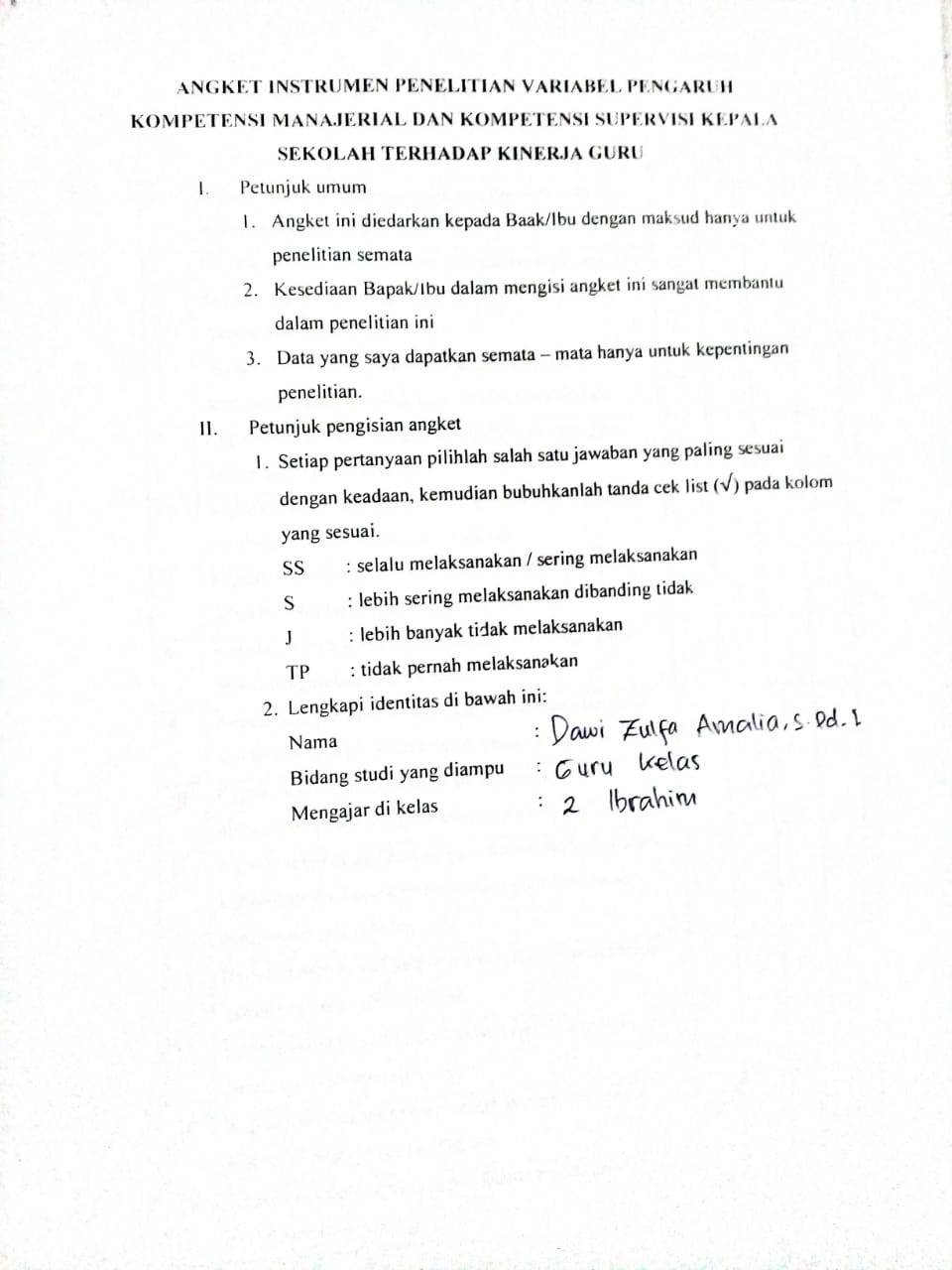 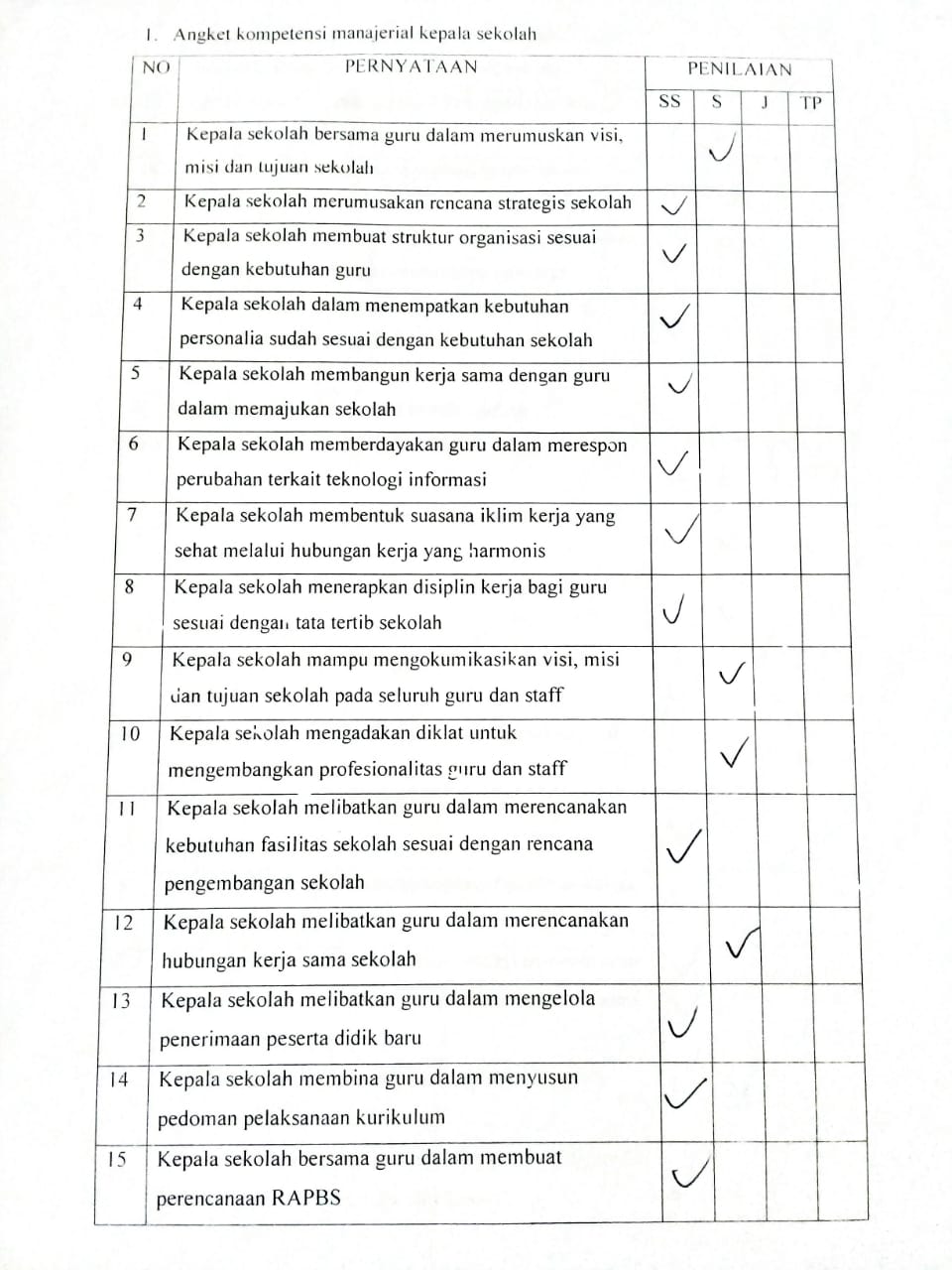 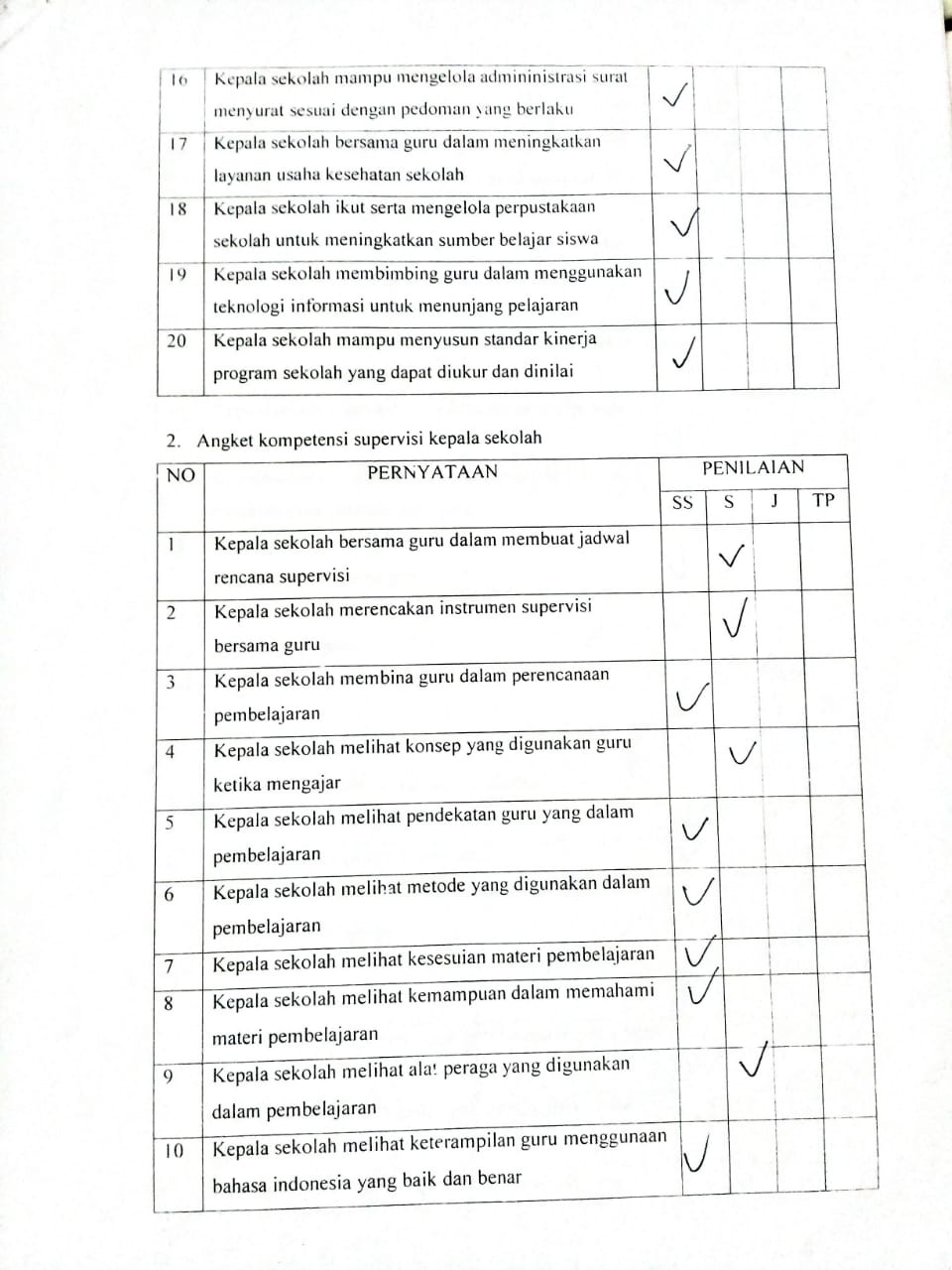 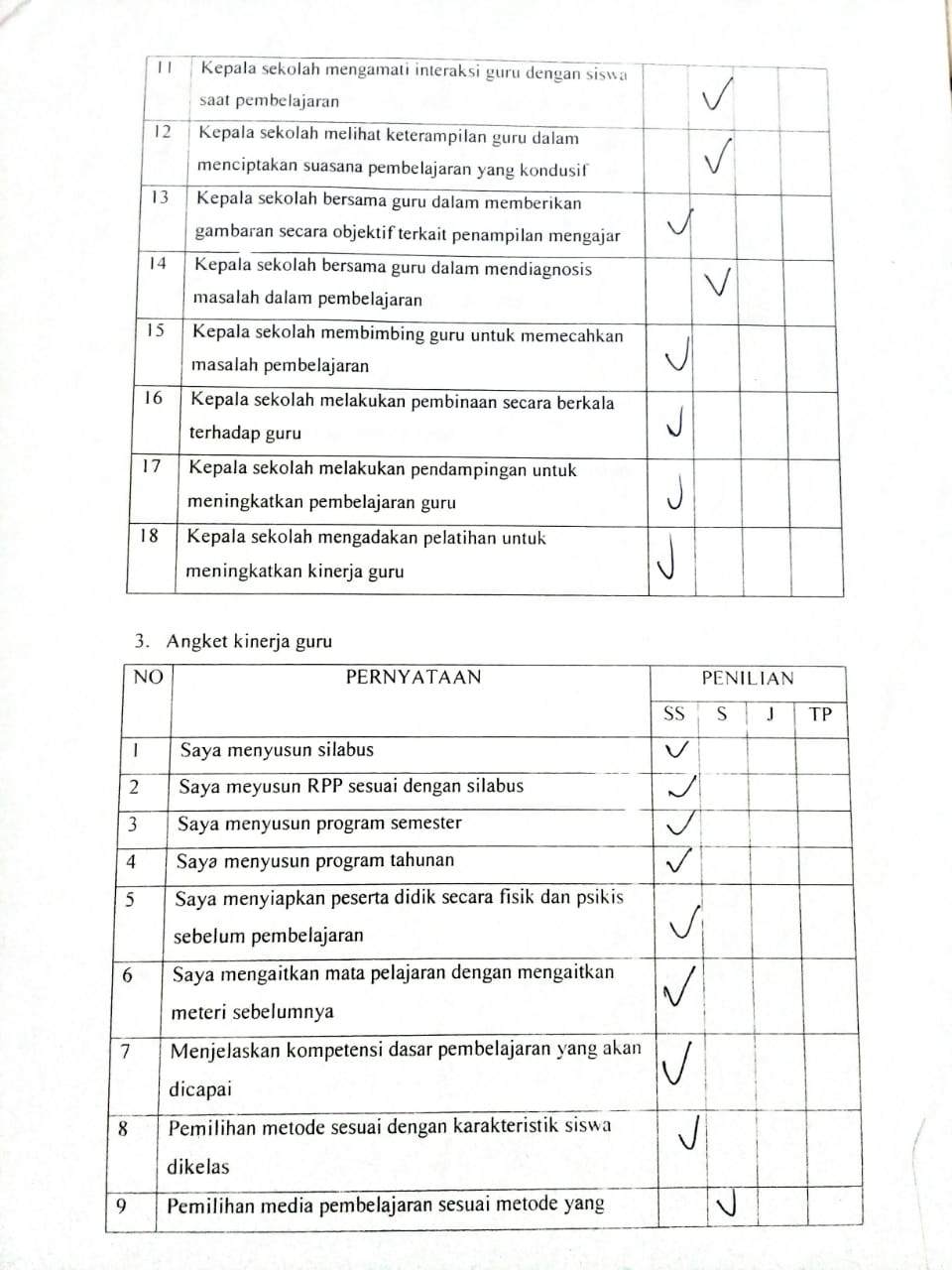 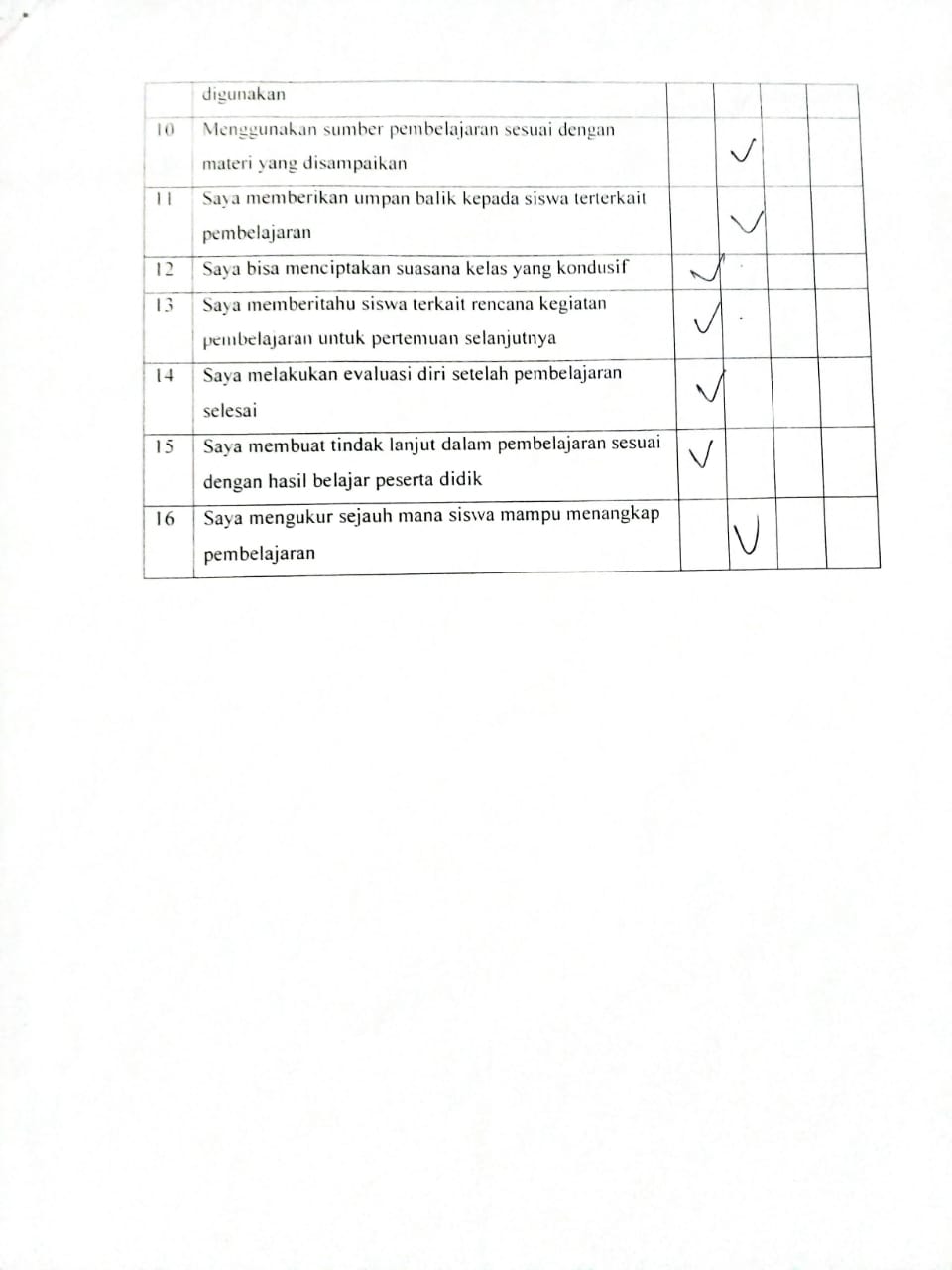 Lampiran 5 RespondenLampiran 6 Surat Izin Riset 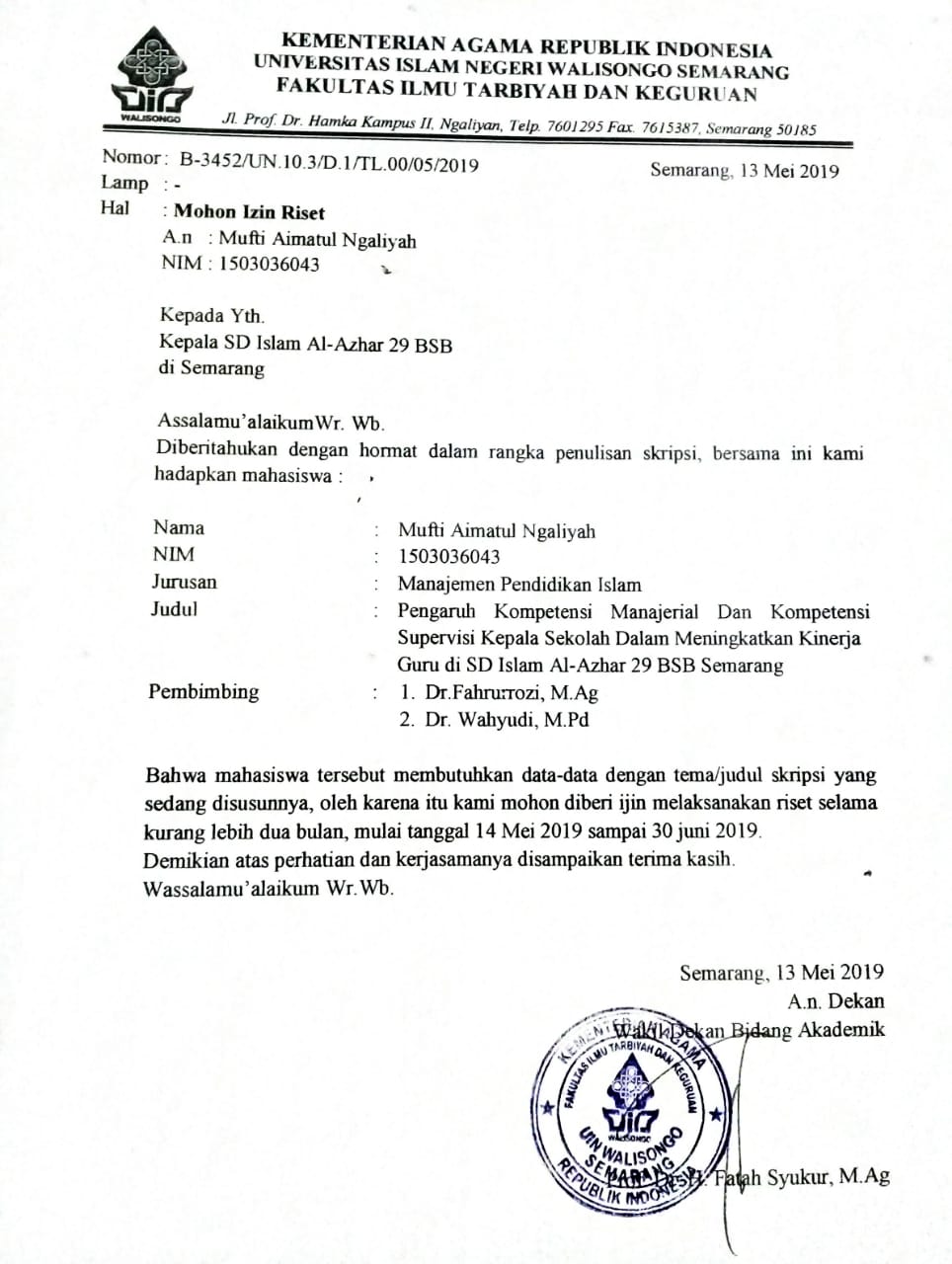 Lampiran 7 Surat Riset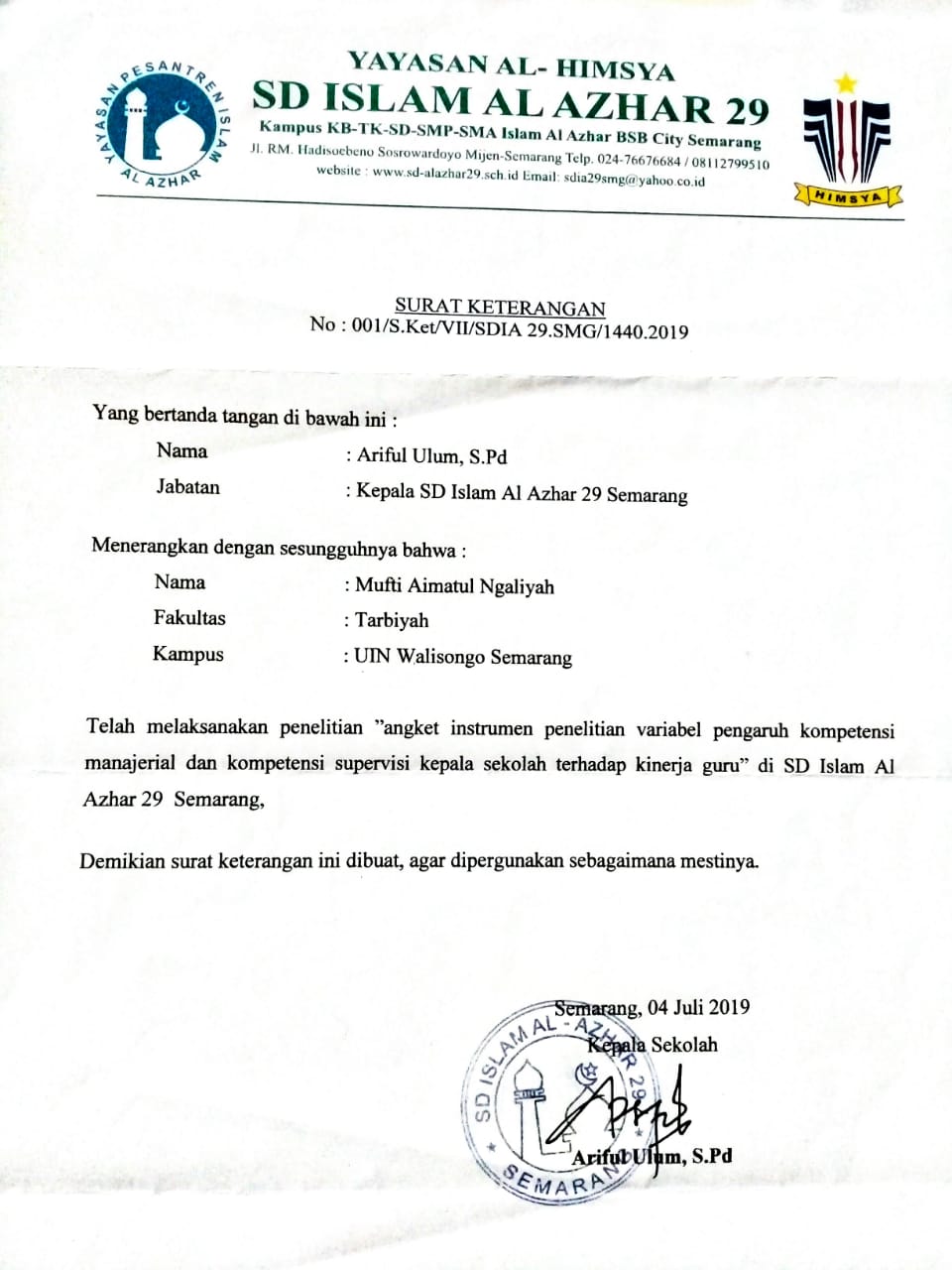 DAFTAR RIWAYAT HIDUPIdentitas diriNama 	: Mufti Aimatul NgaliyahNIM	: 1503036045TTL	: Purbalingga, 02 Mei 1996Alamat	: Purbalingga, Pengadegan, Karang Tengah, 04/12No hp	: 085647770988Email 	: muftiaimatul44@gmail.comRiwayat PendidikanPendidikan formalTK Diponogoro Karang TengahMI Maarif 02 PengadeganMTs 09 SelakambangMA Negeri PurbalinggaPendidikan non formalPPTQ Al- Hikmah Tugu Rejo Tugu Semarang Huruf ArabLatinHuruf ArabLatinاAطṭبBظẓتTع‘ثṡغGجJفFحḥقQخKhكKدDلLذŻمMرRنNزZوWسSهHشSyء‘صṣيYضḍVariabel Indikator Kisi – kisi Item Kompetensi manajerial kepala sekolah(X1)Perencanan sekolah Merumuskan visi, misi dan tujuan Menyusun rencana strategis 12Kompetensi manajerial kepala sekolah(X1)Mengembangkan organisasi sekolah sesuai kebutuhan Membuat struktur organisasi Menempatkan personalia 34Kompetensi manajerial kepala sekolah(X1) Sumber daya manusia  secara optimalKerja sama dalam memajukan sekolah5Kompetensi manajerial kepala sekolah(X1)Mengelola perubahan dan pengembangan sekolah Merespon perubahan terkait teknologi informasi6Kompetensi manajerial kepala sekolah(X1)Budaya dan iklim sekolah Suasana iklim kerja yang sehat Disiplin kerja sesuai tata tertib 78Kompetensi manajerial kepala sekolah(X1)Guru dan staf Mengkomunikasikan visi, misi, dan tujuan sekolahPengembangan profesional 910Kompetensi manajerial kepala sekolah(X1)Sarana dan prasaranaKebutuhan fasilitas sekolah 11Kompetensi manajerial kepala sekolah(X1)Hubungan sekolah dengan masyarakat Kerja sama dengan masyarakat12Kompetensi manajerial kepala sekolah(X1)Penerimaan peserta didik baru Mengelola penerimaan peserta didik baru 13Kompetensi manajerial kepala sekolah(X1)Pengembangan kurikulumPedoman pelaksanaan kurikulum14Kompetensi manajerial kepala sekolah(X1)Keuangan sekolahRAPBS 15Kompetensi manajerial kepala sekolah(X1)Ketatausahaan sekolah Adminitrasi surat menyurat16Kompetensi manajerial kepala sekolah(X1)Unit layanan khusus sekolahLayanan usaha kesehatan sekolahPerpusatakaan sekolah 1718Kompetensi manajerial kepala sekolah(X1)Memanfaatkan kemajuan TIKTIK untuk menunjang pembelajaran 19Kompetensi manajerial kepala sekolah(X1)Monitoring, evaluasi, dan pelaporan pelaksanaan program pendidikan sekolah sesuai prosedurMenyusun standar kinerja pogram pendidikan yang dapat diukur dan dinilai20Variabel Indikator Sub indikator Item Kompetensi supervisi kepala sekolah (X2)Perencanaan Jadwal rencana jadwal supervisiInstrumen supervisiRencana kegiatan pembelajaran 1 23Kompetensi supervisi kepala sekolah (X2)Pelaksanaan supervisi  Konsep pembelajaran Pendekatan yang digunakan Penggunaa metode Kesesuaian materi Pengusaan materi Alat peraga yang digunakan Penggunaan bahasa indonesia yang baik dan benarInteraksi siswa saat pembelajaranMenciptakan suasana kelas yang kondusif456789101112Kompetensi supervisi kepala sekolah (X2)Evaluasi  Gambaran umum secara objektif mengenai penampilan mengajarMendiagnonis masalahMembimbing pemecahan masalah 131415Kompetensi supervisi kepala sekolah (X2)Tindak lanjut Pembinaan secara berkala Pendampingan terhadap guru Pelatihan untuk meningkatkan kinerja 161718Variabel Indikator Sub indikator Item Kinerja guru (Y)Perencanaan Menyusun silabus Menyusun RPPMenyusun prota Menyusun promes1234Pelaksanaan Menyiapkan peserta didik secara psikis dan fisik untuk mengikuti proses pembelajaranMengawali mata pelajaran dengan mengaitkan materi sebelumnyaMenjelaskan kompetensi dasar yang akan dicapaiPenggunaan metode Penggunaan mediaPenggunaan sumber belajarUmpan balik kepada siswa terkait pembelajaranMenciptakan suasana kelas yang kondusifRencana kegiatan pembelajaran untuk pertemuan selanjutnyaEvaluasi diri setelah pembelajaran selesai567891011121314Evaluasi Evaluasi materi pembelajaranTindak lanjut dalam sesuai dengan hasil belajar peserta didik1516No Alternatif jawaban Kriteria penilaian 1Selalu42Sering 33Jarang 24Tidak pernah 1No Responden RoRtKeterangan 1R10, 1760,444Tidak valid 2R20,5190,444Valid 3R30, 2000,444Tidak valid 4R40,6220,444Valid 5R50,6450,444Valid 6R60,4510,444Valid 7R70, 6700,444Valid 8R80,5290,444Valid 9R90,1710,444Tidak valid 10R100,4230,444Tidak valid 11R110, 6190,444Valid 12R120, 4710,444Valid 13R130, 3950,444Tidak valid 14R140,6630,444Valid 15R150,4950,444Valid 16R160,4710,444Valid 17R170, 620 0,444Valid 18R180, 5940,444Valid 19R190,6410,444Valid 20R200, 5500,444Valid No Responden RoRtKeterangan 1R10,6190,444Valid2 R20,3250,444Tidak valid3R30,6270,444Valid4R40,3370,444Tidak valid5R50, 7590,444Valid6R60,0720,444Tidak valid7R70,4820,444Valid8R80,2840,444Tidak valid9R90,2230,444Tidak valid10R100,0840,444Tidak valid11R110,8210,444Valid12R120,1450,444Tidak valid13R130,6810,444Valid14R140,5510,444Valid15R150,7790,444Valid16R160,1930,444Tidak valid17R170,7850,444Valid18R180,1660,444Tidak validNoItem RoRtKeterangan1R10,7730,444Valid2R20,4640,444Valid 3R30,3240,444Tidak valid 4R40,7480,444Valid5R50,6510,444Valid 6R60,5790,444Valid7R70,5790,444Valid8R80,4930,444Valid9R90,5610,444Valid10R100,5790,444Valid11R110,8110,444Valid12R120,5750,444Valid13R130,4450,444Valid14R140,5740,444Valid15R150,4640,444Valid 16R160,2720,444Tidak valid Res jawaban jawaban jawaban jawaban pensekoran pensekoran pensekoran pensekoran nilai total Res SSSJTP4321nilai total 1114004412005621410056300593114004412005641050040150055559102027204965100020300050715000600006081500060000609105004015005510150006000060111140044120056121410056300591314100563005914141005630059156900242700511615  00060000601778002824005218150006000060198700322100532087003221005321105004015005522105004015005523150006000060248700322100532511400441200562687003221005327105004015005528123004890057291320052600583012300489005731114004412005632960036180054331320052600583415000600006035141005630059361500060000603796003618005438105004015005539141005630059408700322100534112300489005742114004412005643132005260058441410056300594587003221005346114004412005647123004890057jumlah jumlah jumlah jumlah jumlah jumlah jumlah jumlah jumlah 2645IntervalM ‘FX ‘Fx’X2Fx249-5049,522441651-5251,52121253-5453,58000055-5655,513-1-13-1-1357-5857,57-2-14-4-5659-6059,515-3-45-9-405N = 47∑fx’ = -66∑fx2 = -456NoSkorKategori1>64Baik sekali259-63Baik353-58Sedang448-52Sangat kurangResjawaban jawaban jawaban jawaban pensekoran pensekoran pensekoran nilai total ResSSSJTP4321nilai total 1531020920312360012180030354002012003249000360003655400201230326630024900337432016920318630024900339540020120032103330129602811810032300351263002490033139000360003614630024600331543201694031167200286003417540020120032185400201200321933301296028206300249003321432016960312272002860034236200246003224620024600322562002460032264320129403127540020120032284320129403129630024900333062102462032317200286003432441016122030335400201200323443201294031356300249003336441016122030375400201200323843201694031394410161220304033301296029414320129403142720028600294372002860032445220206402945360012120030468100323003547540020120032jumlah jumlah jumlah jumlah jumlah jumlah jumlah jumlah jumlah 1495Interval M’ FX’Fx’X2Fx228 -2928,55151530 – 3130,514228411232 – 3332,521000034 – 3534,55-1-51-536 -3736,52-2-44-16472496NoSkorKategori136 ke atasBaik sekali234-35Baik332-33Cukup430-31Buruk 529 ke bawahSangat burukResjawaban jawaban jawaban jawaban pensekoran pensekoran pensekoran pensekoran nilai total SSSJTP43211130105202054212200486005439500361500514140005600056510400401200526950036150051714000560005681400056000569770028210049108600321800501113010520205412140005600056131400056000561414000560005615780032210053161310052300551795003615005118950036150051198600321800502086003218005021950036150051221400056000562378103221005324860032180051251040040120052268600321840512786003218005028104004012005229860032180051308600321820513112200486005432860032180050338600321800503410400401200523514000560005636140005600056378600321800503843201694052391400056000564086003218005041950036150051429500361500514314000560005644860032180050458600321800504614000560005647122204864053jumlah jumlah jumlah jumlah jumlah jumlah jumlah jumlah jumlah 2472IntervalM ‘FX ‘Fx’X2Fx249-5049,51111111151-5251,516000053-5453,57-1-71-4955-5656,513-2-262-676N = 47∑fx’ =  - 22∑fx2 = - 741NoSkorKategori159 ke atasSangat baik254 -55Baik352-53Cukup 450-51Buruk 549 ke bawah Sangat burukX1X2YX12 X22Y2X1.y X2.yX1.X2156315431369612916302416741736259305434819002916318616201770356325131361024260128561632179245536563025129631363080201619805493252240110242704254816641568650335125001089260125501683165076031563600961313633601736186086033563600108931363360184819809553249302510242401269515681760106028503600784250030001400168011563554313612252916302418901960125933563481108931363304184819471359365634811296313633042016212414593356348110893136330418481947145131532601961280927031643158116603455360011563025330018702040175232512704102426012652163216641860325136001024260130601632192019532850280978425002650140014842053335028091089250026501650174921553151302596126012805158117052255345630251156313630801904187023603253360010242809318016961920245332512809102426012703163216962556325231361024270429121664179226533151280996126012703158116432755325030251024250027501600170528573152324996127042964161217672958335133641089260129581683191430573251324910242601290716321824315634543136115629163024183619043254305029169002500270015001620335832503364102425002900160018563460315236009612704312016121860355933563481108931363304184819473660305636009003136336016801800375432502916102425002700160017283855315230259612704286016121705395930563481900313633041680177040532950280984125002650145016964157315132499612601290715811767425629513136841260128561479162443583256336410243136324817921856445929503481841250029501450171145533050280990025002650150015904656355631361225313631361960196047573253324910242809302116961824264514952472149249477091302801392627873184246NRxyR tabel Kesimpulan NRxy5%Kesimpulan 470,4520,288Signifikan Koefisien korelasi Kategori 0,00 – 0,25 Sedikit atau tidak ada hubungan 0,26 – 0,50Cukup kuat 0,51 – 0,75Sedang sampai kuat 0,76 - < 1,00Sangat kuat Tabel 4.13Tabel 4.13Tabel 4.13Tabel 4.13KOMPETENSI MANAJERIALKINERJA GURU KOMPETENSI MANAJERIALPearson Correlation1.452**KOMPETENSI MANAJERIALSig. (2-tailed).001KOMPETENSI MANAJERIALN4747KINERJA GURU Pearson Correlation.452**1KINERJA GURU Sig. (2-tailed).001KINERJA GURU N4747**. Correlation is significant at the 0.01 level (2-tailed).**. Correlation is significant at the 0.01 level (2-tailed).**. Correlation is significant at the 0.01 level (2-tailed).ModelModelSumof SquaresDfMean SquareFSig.1Regression53.826153.82611.562.001a1Residual209.493454.6551Total263.31946CoefficientsaCoefficientsaCoefficientsaCoefficientsaCoefficientsaCoefficientsaCoefficientsaModelModelUnstandardized CoefficientsUnstandardized CoefficientsStandardized CoefficientsTSig.ModelModelBStd. ErrorBetaTSig.1(Constant)31.8846.0995.228.0001KOMPETENSI MANAJERIAL.368.108.4523.400.001Dependent Variable: KINERJA GURU Dependent Variable: KINERJA GURU Dependent Variable: KINERJA GURU                               Model Summary                              Model Summary                              Model Summary                              Model Summary                              Model SummaryModelRR SquareAdjustedR SquareStd. Error ofthe Estimate1.452a.204.1872.158a. Predictors: (Constant), KOMPETENSI MANAJERIALa. Predictors: (Constant), KOMPETENSI MANAJERIALa. Predictors: (Constant), KOMPETENSI MANAJERIALa. Predictors: (Constant), KOMPETENSI MANAJERIALa. Predictors: (Constant), KOMPETENSI MANAJERIALNRxyR tabel Kesimpulan NRxy5%Kesimpulan 470,4960,288Signifikan Koefisien korelasi Kategori 0,00 – 0,25 Sedikit atau tidak ada hubungan 0,26 – 0,50Cukup kuat 0,51 – 0,75Sedang sampai kuat 0,76 - < 1,00Sangat kuat Tabel 4.19CorrelationsTabel 4.19CorrelationsTabel 4.19CorrelationsTabel 4.19CorrelationsKOMPETENSI SUPERVISIKINERJA GURU KOMPETENSI SUPERVISIPearson Correlation1.496**KOMPETENSI SUPERVISISig. (2-tailed).000KOMPETENSI SUPERVISIN4747KINERJA GURU Pearson Correlation.496**1KINERJA GURU Sig. (2-tailed).000KINERJA GURU N4747**. Correlation is significant at the 0.01 level (2-tailed).**. Correlation is significant at the 0.01 level (2-tailed).**. Correlation is significant at the 0.01 level (2-tailed).                     ANOVAb                     ANOVAb                     ANOVAb                     ANOVAb                     ANOVAb                     ANOVAb                     ANOVAb                     ANOVAb                     ANOVAbModelModelSum of SquaresDfMean SquareFFFSig.1Regression64.868164.86814.70914.70914.709.000a1Residual198.451454.4101Total263.31946a. Predictors: (Constant), KOMPETENSI SUPERVISIa. Predictors: (Constant), KOMPETENSI SUPERVISIa. Predictors: (Constant), KOMPETENSI SUPERVISIa. Predictors: (Constant), KOMPETENSI SUPERVISIa. Predictors: (Constant), KOMPETENSI SUPERVISIb. Dependent Variable: KINERJA GURU b. Dependent Variable: KINERJA GURU b. Dependent Variable: KINERJA GURU b. Dependent Variable: KINERJA GURU b. Dependent Variable: KINERJA GURU b. Dependent Variable: KINERJA GURU CoefficientsaCoefficientsaCoefficientsaCoefficientsaCoefficientsaCoefficientsaCoefficientsaCoefficientsaCoefficientsaCoefficientsaCoefficientsaModelModelUnstandardized CoefficientsUnstandardized CoefficientsUnstandardized CoefficientsStandardized CoefficientsStandardized CoefficientsTTSig.Sig.ModelModelBStd. ErrorStd. ErrorBetaBetaTTSig.Sig.1(Constan)32.0375.3695.3695.9675.967.000.0001KOMPETENSI SUPERVISI.646.169.169.496.4963.8353.835.000.000a. DependentVariable: KINERJA GURU a. DependentVariable: KINERJA GURU a. DependentVariable: KINERJA GURU a. DependentVariable: KINERJA GURU                                  Model Summary                                 Model Summary                                 Model Summary                                 Model Summary                                 Model SummaryModelRR SquareAdjusted R SquareStd. Error of the Estimate1.496a.246.2302.100a. Predictors: (Constant), KOMPETENSI SUPERVISIa. Predictors: (Constant), KOMPETENSI SUPERVISIa. Predictors: (Constant), KOMPETENSI SUPERVISIa. Predictors: (Constant), KOMPETENSI SUPERVISIa. Predictors: (Constant), KOMPETENSI SUPERVISI           Coefficientsa           Coefficientsa           Coefficientsa           Coefficientsa           Coefficientsa           Coefficientsa           CoefficientsaModelModelUnstandardized CoefficientsUnstandardized CoefficientsStandardized CoefficientsTSig.ModelModelBStd. ErrorBetaTSig.1(Constant)12.6966.8821.845.0721KOMPETENSIMANAJERIAL.355.092.4363.846.0001KOMPETENSI SUPERVISI.627.148.4814.250.000a. Dependent Variable: KINERJA GURU a. Dependent Variable: KINERJA GURU a. Dependent Variable: KINERJA GURU        ANOVAb       ANOVAb       ANOVAb       ANOVAb       ANOVAb       ANOVAb       ANOVAb       ANOVAb       ANOVAbModelModelSum of SquaresdfMean SquareMean SquareFSig.Sig.1Regression114.789257.39557.39517.002.000a.000a1Residual148.530443.3763.3761Total263.31946a. Predictors: (Constant), KOMPETENSI SUPERVISI, KOMPETENSI MANAJERIALa. Predictors: (Constant), KOMPETENSI SUPERVISI, KOMPETENSI MANAJERIALa. Predictors: (Constant), KOMPETENSI SUPERVISI, KOMPETENSI MANAJERIALa. Predictors: (Constant), KOMPETENSI SUPERVISI, KOMPETENSI MANAJERIALa. Predictors: (Constant), KOMPETENSI SUPERVISI, KOMPETENSI MANAJERIALa. Predictors: (Constant), KOMPETENSI SUPERVISI, KOMPETENSI MANAJERIALa. Predictors: (Constant), KOMPETENSI SUPERVISI, KOMPETENSI MANAJERIALa. Predictors: (Constant), KOMPETENSI SUPERVISI, KOMPETENSI MANAJERIALa. Predictors: (Constant), KOMPETENSI SUPERVISI, KOMPETENSI MANAJERIALb. Dependent Variable: KINERJA GURU b. Dependent Variable: KINERJA GURU b. Dependent Variable: KINERJA GURU b. Dependent Variable: KINERJA GURU b. Dependent Variable: KINERJA GURU NRr tabelKesimpulanNR5%Kesimpulan470, 4360,281Signifikan Koefisien korelasi Kategori 0,00 – 0,25 Sedikit atau tidak ada hubungan 0,26 – 0,50Cukup kuat 0,51 – 0,75Sedang sampai kuat 0,76 - < 1,00Sangat kuat Tabel 4.26Model SummaryTabel 4.26Model SummaryTabel 4.26Model SummaryTabel 4.26Model SummaryTabel 4.26Model SummaryModelRR SquareAdjusted R SquareStd. Error of the Estimate1.660a.436.4101.837Predictors: (Constant), KOMPETENSI SUPERVISI, KOMPETENSI MANAJERIALPredictors: (Constant), KOMPETENSI SUPERVISI, KOMPETENSI MANAJERIALPredictors: (Constant), KOMPETENSI SUPERVISI, KOMPETENSI MANAJERIALPredictors: (Constant), KOMPETENSI SUPERVISI, KOMPETENSI MANAJERIALPredictors: (Constant), KOMPETENSI SUPERVISI, KOMPETENSI MANAJERIALRkompetensi manajerial kepala sekolah kompetensi manajerial kepala sekolah kompetensi manajerial kepala sekolah kompetensi manajerial kepala sekolah kompetensi manajerial kepala sekolah kompetensi manajerial kepala sekolah kompetensi manajerial kepala sekolah kompetensi manajerial kepala sekolah kompetensi manajerial kepala sekolah kompetensi manajerial kepala sekolah kompetensi manajerial kepala sekolah kompetensi manajerial kepala sekolah kompetensi manajerial kepala sekolah kompetensi manajerial kepala sekolah kompetensi manajerial kepala sekolah TOTAL R12345678910111213141514443444443443345624444444344444445934443344444334445643343444434444445653334342333443344964344333334433335074444444444444446084444444444444446094433344344443445510444444444444444601144344344434433455124444444443444445913444444434444444591444444444344444459154433334334334345116444444444444444601734444433433333452184444444444444446019444434443333343532044344344333433453214444333344434445522343444434434434552344444444444444460243343444343433445325444343443444434562644433344334343453274444333344444435528434444434443444572944434344444444458304434344434444445731443444443334444563233344444444343354334444344444444345834444444444444444603544444344444444459364444444444444446037443434444433334543833444443344443455394444434444444445940444434333434334534134434434444444457424434443444443435643444444444444433584444444444444344459454334443334443345346343344434444444564743444444443444357total total total total total total total total total total total total total total total total 2645R123456789total 14344343333123343343433034434434333244444444443654444333433264334443443374343343343184434334343294333434443210433333333281144444344435124434443433313444444444361424444443433154333443433116444433444341744433433432183444333443219333333343282044443344333214433333443122444443443342344334433432243434344433225443443334322644333433431274434334343228333434344312944443343433304434334433231443334444333243343334330334344334343234344343334313533443444433364333433343037443443433323833434343431393334343433040333334343294144443333331423333344332943444433343324433343343329453334333443046443444444354744443433332total total total total total total total total total total 1495R1234567891011121314TOTAL144444444444343542444444433344345234444433343443451444444444444444565444434444334435263443434434443451744444444444444568444444444444445693434343443434349103434444343433450114444433444444454124444444444444456134444444444444456144444444444444456154444444443343453164444444444344455173444343434344451184444334443443351193444443343443350204433343443344450214344333443444451224444444444444456233444444343444453243344443444434351254444443344334452264444433344334451273343444433434450284444433444443352293344443444433451304433433444444351314444444444344354324433344444433350334444433344433350343444443434344452354444444444444456364444444444444456373443333444444350384344444333444452394444444444444456404343343344444350413443444434344351424344444334443351434444444444444456443443334444443350453344444333344450464444444444444456473344434444444453total total total total total total total total total total total total total total total 2470No.NamaTugas11Ariful Ulum, S.PdKasek22Endah Wulandari, S.PdWakakur33Sunardi, S.PdWakasis44Siti Fadlilah, S.Ag, M.S.IGuru55Rusdin, S.Pd.IGuru66Dini Dinwiyati, S.Pd.IGuru77Novita Tri Retnani, S.PdGuru88Emilia Ahsaniah, S.Pd.IGuru99Khoirul Umam, S.AgGuru1010Ice Marlina, S.PdGuru1111Faizin, S.PdGuru1212Indah Kusuma Astuti, S.PdGuru1313Miftahus Surur, S.Pd.IGuru1414Ana Priyati, S.Pd,SiGuru1515Jamaludin Malik, S.Pd.I, M.SiGuru1616Siti Masruroh, S.Pd.IGuru1717M. Sulthonul Waalid, S.Pd.IGuru1818Revi Artha Astuti, S.PdGuru1919Aisyah Putri Solichah, S.PdGuru2020Mokhsin Al Amin, S.PdGuru2121Muhammad Ihwan Syam, S.Pd.IGuru2222Stifiani Meilina Nursanti, S.Pd.IGuru2323Rizky Prastomo, S.PdGuru2424Nurul Fatmawati, S.PdGuru2525Samsul Aziz, S.PdGuru2626Surur, S.Pd.IGuru2727Miftakul Huda, S.Pd.IGuru2828Muhammad Arif Sudrajat, S.PdGuru2929Purwati, S.PdGuru3030Sulasih, S.Pd.IGuru3131Prima Hening Sukmaningtiyas, S.PdGuru3232Ahmad Fauzin, S.Pd.IGuru3333Dawi Zulfa Amalia, S.Pd.IGuru3434Agus Prasetyo Handoko, S.Pd.IGuru3535Ira Wulandari, S.PdGuru3636Novi Istiqomah, S.PdGuru3737Wahid Kurniadi Setiawan, S.PdGuru3838Annisa Rachmalia, S.KomGuru3939Deni Ari Wijayanto, S.PdGuru4040Achmad Syakur Fahri, S.PdGuru4141Nelul Azmi, S.PdGuru4242Ni'matus Shoimah, S.PdGuru4343Juedi Laksono S.komGuru4444Yayan Mukti Wibowo, S.PdGuru4545Libasut Taqwa, S.Pd.Guru4646Diklata Permata Wardhani, S.Pd.Guru4747Lina Hapsari, S.PdGuru